АДМИНИСТРАТИВНЫЙ РЕГЛАМЕНТадминистрации городского округа Навашинский Нижегородской области по предоставлению муниципальной услуги «Направление уведомления о соответствии  построенных или реконструированных объектов индивидуального жилищного строительства или садового дома требованиям законодательства Российской Федерации о градостроительной деятельности»I. ОБЩИЕ ПОЛОЖЕНИЯ1.1. Предмет регулирования регламентаАдминистративный регламент администрации городского округа Навашинский Нижегородской области по предоставлению муниципальной услуги «Направление уведомления о соответствии построенных или реконструированных объектов индивидуального жилищного строительства или садового дома требованиям законодательства Российской Федерации о градостроительной деятельности» (далее - Регламент) разработан в целях повышения качества исполнения и доступности результатов предоставления муниципальной услуги, создания комфортных условий для участников отношений, возникающих при организации муниципальной услуги, и определяет последовательность действий (административных процедур) при осуществлении полномочий по организации муниципальной услуги, порядок взаимодействия между администрацией городского округа Навашинский Нижегородской области (далее – Администрация) и физическими лицами, юридическими лицами и их уполномоченными представителями, администрацией и многофункциональным центром предоставления государственных и муниципальных услуг (далее - МФЦ) при предоставлении муниципальной услуги, а также порядок обжалования действий (бездействия) органа, предоставляющего муниципальную услугу,  муниципальных служащих, МФЦ, работников МФЦ при предоставлении муниципальной услуги.1.2.  Круг заявителей при предоставлении муниципальной услуги1.2.1. За предоставлением муниципальной услуги вправе обратиться застройщики в соответствии  со статьей 1 Градостроительного кодекса  Российской Федерации (далее – заявители).1.2.2. От имени недееспособных заявление подает их законный представитель.1.2.3. Положения, предусмотренные настоящим Регламентом в отношении заявителя, распространяются на его законного или уполномоченного представителя. 1.3. Требования к порядку информирования о предоставлении муниципальной услуги1.3.1. Для получения информации по вопросам предоставления  муниципальной услуги и услуг, которые являются необходимыми и обязательными  для предоставления муниципальной услуги, сведений о ходе предоставления указанных услуг заинтересованные лица вправе обратиться в Администрацию лично, по телефону, в письменном виде или почтой либо указанными способами.При личном обращении  заинтересованного лица специалиста отдела инвестиций, архитектуры и градостроительной документации администрации городского округа Навашинский (далее – специалист отдела ИАиГД) подробно и в вежливой  (корректной) форме информирует обратившихся заинтересованных лиц  по вопросам, указанным в абзаце первом настоящего подпункта. Время ожидания в очереди для получения информации о процедуре  предоставления муниципальной услуги при личном обращении гражданина не должно превышать  15 минут. Время информирования одного гражданина  составляет не более 15 минут.При поступлении обращения в письменной форме на бумажном носителе или в электронной форме консультирование осуществляется в виде письменных ответов, содержащих исчерпывающие сведения по существу поставленных вопросов.Ответ на поступившее обращение направляется специалистом отдела ИАиГД по адресу, указанному на почтовом конверте, или электронному адресу.Письменные обращения заинтересованных лиц по вопросам, указанным в абзаце первом настоящего подпункта, включая обращения, поступившие по электронной почте, регистрируются в течение 1 рабочего дня со дня поступления и рассматриваются  специалистом отдела ИАиГД с учетом времени подготовки ответа заинтересованному лицу в  срок, не превышающий 15 календарных дней со дня регистрации обращения. При ответах на телефонные звонки  заинтересованных лиц специалисты отдела ИАиГД подробно и в вежливой (корректной) форме информируют обратившихся по вопросам, указанным в абзаце первом настоящего подпункта.Ответ на телефонный звонок должен начинаться с информации о наименовании Администрации или структурного подразделения, в которую позвонил заинтересованное лицо, фамилии, имени и отчестве (последнее – при наличии) и должности специалиста отдела ИАиГД, принявшего телефонный звонок. При невозможности специалиста отдела ИАиГД, принявшего телефонный звонок, самостоятельно ответить на поставленные вопросы телефонный звонок должен быть переадресован (переведен) на другого специалиста или же обратившемуся лицу должен быть сообщен телефонный номер, по которому можно получить необходимую информацию. Время информирования одного заинтересованного лица  по телефону составляет не более 10 минут. Если для подготовки ответа требуется продолжительное время, специалист отдела ИАиГД, осуществляющий информирование, может предложить заявителю обратиться за необходимой информацией  в письменном виде или по электронной почте либо согласовать другое время устного информирования.Специалист отдела ИАиГД не вправе осуществлять информирование по вопросам, не указанным в абзаце первом настоящего подпункта.Информирование по вопросам, указанным в абзаце первом настоящего подпункта, осуществляется также в форме письменного информирования путем размещения информации в печатной форме на информационных стендах Администрации, публикации информационных материалов о предоставлении муниципальной услуги на официальном сайте Администрации в информационно-телекоммуникационной   сети «Интернет» по адресу: http://navashino.omsu-nnov.ru/ (далее – официальный адрес Администрации), а также в государственной информационной системе Нижегородской области «Единый интернет-портал государственных и муниципальных услуг (функций) Нижегородской области», федеральной государственной информационной системе «Единый портал государственных и муниципальных услуг (функций)».Информация, указанная в настоящем пункте, предоставляется бесплатно.1.3.2. Справочная информация о месте нахождения и графике работы Администрации, адресе официального сайта Администрации, электронной почте и (форме) обратной связи в информационно-телекоммуникационной сети «Интернет», а также обобщенная информация по вопросам  предоставления  муниципальной услуги со ссылками на нормативные правовые акты Российской Федерации и Нижегородской области  размещается на официальном сайте администрации http://navashino.omsu-nnov.ru/, на сайте государственной информационной системы Нижегородской области  «Единый Интернет-портал государственных и муниципальных услуг (функций) Нижегородской области» www.gu.nnov.ru (далее – Единый Интернет-портал государственных и муниципальных услуг (функций) Нижегородской области), в федеральной государственной информационной системе «Единый портал государственных и муниципальных услуг (функций)» www.gosuslugi.ru (далее – Единый портал государственных и муниципальных услуг (функций), в федеральной государственной информационной системе «Федеральный реестр государственных и муниципальных услуг (функций)» (далее – федеральный реестр), а также печатной форме  на информационных стендах, расположенных  в местах предоставления муниципальной услуги.  Администрация в установленном порядке обеспечивает размещение и актуализацию справочной информации на официальном сайте Администрации и в соответствующих разделах федерального реестра.Справочная информация  о месте нахождения и графике работы, номерах телефонов, адресах электронной почты МФЦ размещается  на сайте Администрации, на  Едином Интернет-портале государственных и муниципальных услуг (функций) Нижегородской области, на Портале многофункциональных центров предоставления государственных и муниципальных услуг Нижегородской области (далее – Портал МФЦ Нижегородской области). 1.3.3.  На стенде Администрации, МФЦ и на сайте Администрации размещается следующая информация:- извлечения из законодательных и иных нормативных правовых актов, содержащих нормы, регулирующие деятельность по предоставлению муниципальной услуги;- извлечения из текста настоящего Регламента (полная версия размещается на сайте Администрации в информационно-телекоммуникационной сети Интернет (указать адрес сайта);- перечень нормативных правовых актов, регулирующих предоставление муниципальной услуги, с указанием их реквизитов и источников официального опубликования;- место расположения, режим работы, номера телефонов Администрации, МФЦ, адрес электронной почты Администрации, МФЦ;- справочная информация о должностных лицах Администрации, предоставляющих муниципальную услугу: Ф.И.О., место размещения, часы приема;- форма заявлений и уведомлений, используемые при предоставлении муниципальной услуги, а также предъявляемые к ним требования;- перечень документов, необходимых для получения муниципальной услуги;- последовательность административных процедур при предоставлении муниципальной услуги;- основания отказа в приеме документов, основания для отказа в предоставлении  муниципальной услуги;- порядок обжалования решений, действий или бездействия должностных лиц, предоставляющих муниципальную услугу;- иная информация, обязательное предоставление которой предусмотрено законодательством Российской Федерации.При изменении информации о предоставлении муниципальной услуги осуществляется ее периодическое обновление.1.3.4. На Едином портале государственных и муниципальных услуг (функций), Едином Интернет-портале государственных и муниципальных услуг (функций) Нижегородской области, Портале МФЦ Нижегородской области  размещается следующая информация:- исчерпывающий перечень документов, необходимых для предоставления муниципальной услуги, требования к оформлению указанных документов, а также перечень документов, которые заявитель вправе предоставить по собственной инициативе;- круг заявителей;- срок предоставления муниципальной услуги;- результаты предоставления муниципальной услуги, порядок предоставления документа, являющегося результатом предоставления муниципальной услуги;- размер государственной пошлины (платы), взимаемой за предоставление муниципальной услуги;- исчерпывающий перечень оснований для приостановления или отказа в предоставлении муниципальной услуги, в том числе основания для отказа в приеме документов;- о праве заявителя на досудебное (внесудебное) обжалование действий (бездействия) и решений, принятых (осуществляемых) в ходе предоставления муниципальной услуги;- формы заявлений (уведомлений, сообщений), используемые при предоставлении муниципальной услуги.1.3.5. Информация на Едином портале государственных и муниципальных услуг (функций), Едином Интернет-портале государственных и муниципальных услуг (функций) Нижегородской области, Портале МФЦ Нижегородской области и официальном сайте Администрации о порядке и сроках предоставления муниципальной услуги предоставляется заявителю бесплатно.Доступ к информации о сроках и порядке предоставления муниципальной услуги осуществляется без выполнения заинтересованным лицом  каких-либо требований, в том числе без использования программного обеспечения, установка которого на технические средства заявителя требует заключения лицензионного или иного соглашения с правообладателем программного обеспечения, предусматривающего взимания платы, регистрацию или авторизацию заявителя, или предоставление им персональных данных. II. СТАНДАРТ ПРЕДОСТАВЛЕНИЯ МУНИЦИПАЛЬНОЙ УСЛУГИ2.1. Наименование муниципальной услугиНаправление уведомления о соответствии построенных или реконструированных объектов индивидуального жилищного строительства или садового дома на территории городского округа Навашинский Нижегородской области требованиям законодательства Российской Федерации о градостроительной деятельности.2.2. Наименование органа, предоставляющего муниципальную услугу2.2.1. Предоставление муниципальной услуги осуществляет администрация городского округа Навашинский Нижегородской области.Непосредственное предоставление муниципальной услуги  осуществляют отдел инвестиций, архитектуры и градостроительной документации.Заявитель вправе направить уведомление об окончании строительства, заявление о выдаче копии уведомления о соответствии, заявление об исправлении опечаток или ошибок, а также получить результат услуги в МФЦ, осуществляющем участие в обеспечении предоставления муниципальной услуги в части приема и выдачи результата услуги.Предоставление услуги в  МФЦ осуществляется в соответствии с  соглашением о взаимодействии между Администрацией и государственным бюджетным учреждением Нижегородской области «Уполномоченный многофункциональный центр предоставления государственных и муниципальных услуг на территории Нижегородской области», заключенным в порядке, установленном законодательством Российской Федерации (далее - соглашение о взаимодействии).2.2.2. При предоставлении муниципальной услуги Администрация осуществляет  взаимодействие с Федеральной службой государственной регистрации, кадастра и картографии, федеральным государственным бюджетным учреждением «Кадастровая палата Федеральной службы государственной регистрации, кадастра и картографии».2.2.2. При предоставлении муниципальной  услуги Администрации  и МФЦ запрещается требовать от заявителя осуществления действий, в том числе согласований, необходимых для получения муниципальной услуги и связанных с обращением в иные государственные органы, органы местного самоуправления и организации, за исключением получения услуг и получения документов и информации, предоставляемых в результате предоставления таких услуг, включенных в перечни, указанные в части 1 статьи 9 Федерального закона от 27 июля 2010 г.      № 210-ФЗ «Об организации предоставления государственных и муниципальных услуг».2.3. Описание результата предоставления муниципальной услуги2.3.1. Результатом предоставления муниципальной услуги  в зависимости от оснований обращения является:Для получения уведомления о соответствии построенного или реконструированного объекта индивидуального жилищного строительства или садового дома требованиям законодательства о градостроительной деятельности:- Направление уведомления о соответствии построенных или реконструированных объекта индивидуального жилищного строительства или садового дома требованиям законодательства о градостроительной деятельности (далее – уведомление о соответствии);- Направление уведомления о несоответствии построенных или реконструированных объекта индивидуального жилищного строительства или садового дома требованиям законодательства о градостроительной деятельности (далее – уведомление о несоответствии) в случае наличия оснований, указанных в части 20 статьи 55  Градостроительного кодекса Российской Федерации.Формы уведомления о соответствии, уведомления о несоответствии  утверждаются федеральным органом исполнительной власти, осуществляющим функции по выработке и реализации государственной политики и нормативно-правовому регулированию в сфере строительства, архитектуры, градостроительства.2)  Для исправления опечаток или ошибок в уведомлении о соответствии построенного или реконструированного объекта индивидуального жилищного строительства или садового дома требованиям законодательства о градостроительной деятельности, выданном Администрацией:- Исправление опечаток или ошибок в уведомлении о соответствии либо отказ в исправлении опечаток или ошибок в уведомлении о соответствии.3) Для получения копии уведомления о соответствии построенного или реконструированного объекта индивидуального жилищного строительства или садового дома требованиям законодательства о градостроительной деятельности.- Выдача копии уведомления о соответствии либо отказ в выдаче копии уведомления о соответствии.2.3.2. Заявителям  по результату оказания муниципальной  услуги предоставляются следующие документы:1) В случае принятия решения о направлении уведомления о соответствии:  - уведомление о соответствии с указанием даты, регистрационного номера, подписи главы местного самоуправления, или лица исполняющего его обязанности, и проставление печати Администрации либо подписанное усиленной квалифицированной электронной подписью уполномоченного должностного лица;- сопроводительное письмо, оформленное на бланке Администрации, с указанием даты, регистрационного номера, подписи заместителя   главы администрации, директора департамента строительства и ЖКХ, или лица исполняющего его обязанности, и проставление печати Администрации либо подписанное усиленной квалифицированной электронной подписью уполномоченного должностного лица.2) В случае  принятия решения о направлении уведомления о несоответствии: - уведомление о несоответствии с указанием оснований, с указанием даты, регистрационного номера, подписи главы местного самоуправления, или лица исполняющего его обязанности, и проставление печати Администрации либо подписанное усиленной квалифицированной электронной подписью уполномоченного должностного лица;- сопроводительное письмо, оформленное на бланке Администрации,  с указанием даты, регистрационного номера, подписи заместителя   главы администрации, директора департамента строительства и ЖКХ, или лица исполняющего его обязанности, и проставление печати Администрации либо подписанное усиленной квалифицированной электронной подписью уполномоченного должностного лица (указывается в том случае, если уведомление о несоответствии направляется в органы власти сопроводительным письмом).3) В случае принятия решения об исправлении опечаток или ошибок в уведомлении о соответствии:- уведомление о соответствии с указанием даты, регистрационного номера, подписи уполномоченного должностного лица и проставление печати Администрации либо подписанное усиленной квалифицированной электронной подписью уполномоченного должностного лица.4) В случае принятия решения об отказе  в исправлении опечаток или ошибок в уведомлении о соответствии:-  уведомление об отказе в исправлении опечаток или ошибок, оформленное на бланке Администрации, с указанием даты, регистрационного номера, подписи заместителя   главы администрации, директора департамента строительства и ЖКХ, или лица исполняющего его обязанности, либо  подписанное усиленной квалифицированной электронной подписью уполномоченного должностного лица.5) В случае выдачи копии уведомления о соответствии:- уведомление о соответствии  с указанием даты, регистрационного номера, подписи заведующего отделом ИАиГД и проставление печати либо подписанное усиленной квалифицированной электронной подписью уполномоченного должностного лица с надписью на каждом листе «КОПИЯ»;- сопроводительное письмо о направлении копии уведомления о соответствии, оформленное на бланке Администрации, с указанием даты, регистрационного номера, подписи заведующего отделом ИАиГД  либо подписанное усиленной квалифицированной электронной подписью  уполномоченного должностного лица.6) В случае отказа в выдаче копии уведомления о соответствии:- письмо об отказе в выдаче копии уведомления о соответствии,  оформленное на бланке Администрации, с указанием даты, регистрационного номера, подписи уполномоченного должностного лица либо  подписанное усиленной квалифицированной электронной подписью  уполномоченного должностного лица.2.3.3. Результат предоставления муниципальной услуги выдается заявителю в форме документа на бумажном носителе в МФЦ (если комплект документов был сдан через МФЦ),  лично в Администрации или направляется почтовым отправлением с уведомлением о вручении либо в форме электронного документа, подписанного усиленной квалифицированной электронной подписью уполномоченного должностного лица  на электронную почту, в личный кабинет на Едином Интернет-портале государственных и муниципальных услуг (функций) Нижегородской области, Едином портале государственных и муниципальных услуг (функций) в зависимости от способа, указанного в  уведомлении об окончании строительства, заявлении о выдаче копии уведомления о соответствии, заявлении об исправлении опечаток или ошибок в уведомлении о соответствии.Документы выдаются (направляются) заявителю в течение  одного рабочего дня, следующего за днем подписания и регистрации документов, указанных в пункте 2.4.5 настоящего Регламента в 2 экземплярах.В случае обращения заявителя через МФЦ специалист отдела ИАиГД передает в МФЦ результат посредством курьерской доставки МФЦ по реестру передачи дел в течение трех рабочих дней  со дня принятия решения, но не позднее чем за один рабочих день до окончания общего срока предоставления муниципальной услуги. Процедура выдачи документов в МФЦ предусмотрена  в разделе 6 настоящего Административного регламента.2.4. Срок предоставления муниципальной услугиРешение о направлении уведомления о соответствии либо уведомления о несоответствии принимается в течение 7 рабочих дней с момента поступления и регистрации документов в Администрации.Срок рассмотрения заявления об исправлении опечаток или ошибок в уведомлении о соответствии составляет 5 рабочих дней  с момента поступления и регистрации в Администрацию  документов.Срок рассмотрения заявления о предоставлении копии уведомления о соответствии  составляет 3 рабочих дня с момента поступления и регистрации  в Администрацию  документов.2.5. Нормативные правовые акты, регулирующие предоставление муниципальной услугиПеречень нормативных правовых актов, регулирующих отношения, возникающие в связи с предоставлением муниципальной услуги (с указанием их реквизитов и источников официального опубликования), размещен на официальном сайте Администрации в сети Интернет, в федеральной информационной системе «Единый портал государственных и муниципальных услуг (функций)» www.gosuslugi.ru, на сайте государственной информационной системы Нижегородской области «Единый Интернет-портал государственных и муниципальных услуг (функций) Нижегородской области» www.gu.nnov.ru.  2.6. Исчерпывающий перечень документов, необходимых в соответствии с нормативными правовыми актами, для принятия решения о направлении уведомления о соответствии2.6.1. Исчерпывающий перечень документов, подлежащих представлению заявителем самостоятельно:1) уведомление  об окончании строительства по форме, утвержденной приказом Министерства строительства и жилищно-коммунального хозяйства Российской Федерации от 19 сентября 2018 г. № 591/пр,  содержащее  следующие  сведения:- фамилия, имя, отчество (при наличии), место жительства застройщика, реквизиты документа, удостоверяющего личность (для физического лица);- наименование и место нахождения застройщика (для юридического лица), а также государственный регистрационный номер записи о государственной регистрации юридического лица в едином государственном реестре юридических лиц и идентификационный номер налогоплательщика, за исключением случая, если заявителем является иностранное юридическое лицо;- кадастровый номер земельного участка (при его наличии), адрес или описание местоположения земельного участка;- сведения о праве застройщика на земельный участок, а также сведения о наличии прав иных лиц на земельный участок (при наличии таких лиц);- сведения о виде разрешенного использования земельного участка и объекта капитального строительства (объекта индивидуального жилищного строительства или садового дома);- сведения о том, что объект индивидуального жилищного строительства или садовый дом не предназначен для раздела на самостоятельные объекты недвижимости;- почтовый адрес и (или) адрес электронной почты для связи с застройщиком;- сведения о параметрах построенных или реконструированных объекта индивидуального жилищного строительства или садового дома, - сведения об оплате государственной пошлины за осуществление государственной регистрации прав (с указанием реквизитов платежного документа), - сведения о способе направления застройщику результата предоставления муниципальной услуги. Уведомление об окончании строительства заполняется от руки или машинописным способом, посредством электронных печатающих устройств с указанием перечня всех прилагаемых к уведомлению документов.Если у земельного участка, на котором осуществлялось строительство объекта индивидуального жилищного строительства или садового дома несколько собственников (долевая собственность, общая собственность), то подается одно заявление с указанием всех собственников данного земельного участка и соответственно  заявление должно быть подписано всеми собственниками. Исключение составляет, когда заявление подается представителем заявителя с правом подписи заявления. Уведомление об окончании строительства, исполненное более чем на одном листе, должно быть сшито, пронумеровано и скреплено подписью лица, подписавшего документ. Текст в уведомлении об окончании строительства  может располагаться как на одном листе, так и допускается двусторонняя печать текста. Уведомление об окончании строительства заполняется не более чем на один объект;2) документ, подтверждающий полномочия представителя застройщика, в случае, если уведомление об окончании строительства направлено представителем застройщика;3) заверенный перевод на русский язык документов о государственной регистрации юридического лица в соответствии с законодательством иностранного государства в случае, если застройщиком является иностранное юридическое лицо;4) технический план объекта индивидуального жилищного строительства или садового дома в форме электронного документа, подготовленного в соответствии с Федеральным законом от 13 июля 2015 г. № 218-ФЗ «О государственной регистрации недвижимости»;5) заключенное между правообладателями земельного участка соглашение об определении их долей в праве общей долевой собственности на построенные или реконструированные объект индивидуального жилищного строительства или садовый дом в случае, если земельный участок, на котором построен или реконструирован объект индивидуального жилищного строительства или садовый дом, принадлежит двум и более гражданам на праве общей долевой собственности или на праве аренды со множественностью лиц на стороне арендатора;6) проектная документация, если разрешение на индивидуальное жилищное строительство было выдано до вступления в силу  Федерального закона от 3 августа 2018 г. № 340-ФЗ «О внесении изменений в  Градостроительный кодекс Российской Федерации и отдельные законодательные акты Российской Федерации» (при ее наличии) либо декларация об объекте недвижимости, предусмотренная частью 11 статьи 24 Федерального закона от 13 июля 2015 г. № 218-ФЗ «О государственной регистрации недвижимости», если разрешение на индивидуальное жилищное строительство было выдано до вступления в силу  Федерального закона от 3 августа 2018 г. № 340-ФЗ «О внесении изменений в Градостроительный кодекс Российской Федерации и отдельные законодательные акты Российской Федерации» и проектная документация не изготовлялась;7) документы, удостоверяющие личность заявителя (паспорт гражданина РФ (выданный ФМС (МВД России), МИД РФ),  временное удостоверение личности гражданина РФ по форме                  № 2-П (выданное  МВД России), паспорт гражданина СССР образца 1974 года (выданный органами внутренних дел СССР, РФ), национальный паспорт иностранного гражданина, иной документ, установленный федеральным законодательством или признаваемый в соответствии с международным договором Российской Федерации в качестве документа, удостоверяющего личность иностранного гражданина, разрешение на временное  проживание, вид на жительство (выданный МВД России)  (предоставляется для удостоверения личности заявителя при личном обращении) (вправе указать иные документы, удостоверяющие личность);8) документы, удостоверяющие личность  представителя заявителя  - для удостоверения личности (при личном обращении) (паспорт гражданина РФ (выданный ФМС (МВД России), МИД РФ),  временное удостоверение личности гражданина РФ по форме № 2-П (выданное  МВД России), паспорт гражданина СССР образца 1974 года (выданный органами внутренних дел СССР, РФ), национальный паспорт иностранного гражданина, иной документ, установленный федеральным законодательством или признаваемый в соответствии с международным договором Российской Федерации в качестве документа, удостоверяющего личность иностранного гражданина, разрешение на временное  проживание, вид на жительство (выданный МВД России).Документы, указанные в подпунктах 1, 3, 5, 6, 7, 8 настоящего пункта предоставляются в виде оригинала.Документ, указанный в подпункте 2 настоящего пункта предоставляется в виде оригинала и копии. В случае, если заявитель не предоставил копию документа, то   специалист отдела ИАиГД вправе сделать копию самостоятельно. Документ, указанный в подпункте 4 настоящего пункта предоставляется в виде электронного документа на электронном носителе (вправе указать на каком: диск, флеш-накопитель и т.д.).2.6.2. Исчерпывающий перечень документов, находящихся в распоряжении государственных органов, органов местного самоуправления и иных организаций, которые заявитель или представитель заявителя также вправе представить самостоятельно:  отсутствует. 2.6.3. Перечень услуг, необходимых и обязательных для предоставления муниципальной услуги, в том числе сведения о документе (документах), выдаваемом (выдаваемых) организациями, участвующими в предоставлении муниципальной услуги: - проведение  кадастровых работ – технический план;- изготовление проектной документации – проектная документация.2.7. Исчерпывающий перечень документов, необходимых при исправлении опечаток или ошибок в уведомлении о соответствии2.7.1. Исчерпывающий перечень документов, предоставляемых заявителем самостоятельно:1) заявление об исправлении опечаток или ошибок в уведомлении о соответствии построенных или реконструированных объекта индивидуального жилищного строительства или садового дома требованиям законодательства о градостроительной деятельности (далее – заявление об исправлении опечаток или ошибок) по форме согласно приложению 1 к настоящему Регламенту. Заявление об исправлении опечаток или ошибок, исполненное более чем на одном листе, должно быть сшито, пронумеровано и скреплено подписью лица, подписавшего документ. Текст в заявлении об исправлении опечаток или ошибок может располагаться как на одном листе, так и допускается двусторонняя печать текста;2) документы, удостоверяющие личность (паспорт гражданина РФ (выданный ФМС (МВД России), МИД РФ),  временное удостоверение личности гражданина РФ по форме № 2-П (выданное  МВД России), паспорт гражданина СССР образца 1974 года (выданный органами внутренних дел СССР, РФ), национальный паспорт иностранного гражданина, иной документ, установленный федеральным законодательством или признаваемый в соответствии с международным договором Российской Федерации в качестве документа, удостоверяющего личность иностранного гражданина, разрешение на временное  проживание, вид на жительство (выданный МВД России) (вправе указать иные документы, удостоверяющие личность) (предоставляется оригинал для удостоверения личности при личном обращении);3) документ, подтверждающий полномочия представителя застройщика, в случае, если уведомление об окончании строительства направлено представителем застройщика;4) документы, удостоверяющие личность представителя заявителя  - для удостоверения личности (при личном обращении) (паспорт гражданина РФ (выданный ФМС (МВД России), МИД РФ),  временное удостоверение личности гражданина РФ по форме № 2-П (выданное  МВД России), паспорт гражданина СССР образца 1974 года (выданный органами внутренних дел СССР, РФ), национальный паспорт иностранного гражданина, иной документ, установленный федеральным законодательством или признаваемый в соответствии с международным договором Российской Федерации в качестве документа, удостоверяющего личность иностранного гражданина, разрешение на временное  проживание, вид на жительство (выданный МВД России) (вправе указать иные документы, удостоверяющие личность) (предоставляется оригинал). 2.7.2.  Исчерпывающий перечень документов, находящихся в распоряжении государственных органов, органов местного самоуправления и иных организаций, которые заявитель или представитель заявителя также вправе представить самостоятельно - сведения, обосновывающие наличие опечаток или ошибок: 1) выписка из Единого государственного реестра недвижимости.2.7.3. Перечень услуг, необходимых и обязательных для предоставления муниципальной услуги, в том числе сведения о документе (документах), выдаваемом (выдаваемых) организациями и уполномоченными в соответствии с законодательством Российской Федерации экспертами, участвующими в предоставлении муниципальной услуги: отсутствует.2.8. Исчерпывающий перечень документов, необходимых для выдачи копии уведомления о соответствии2.8.1. Исчерпывающий перечень документов, предоставляемых заявителем самостоятельно:1) заявление о выдаче копии уведомления о соответствии построенных или реконструированных объекта индивидуального жилищного строительства или садового дома требованиям законодательства о градостроительной деятельности (далее – заявление о выдаче копии уведомления о соответствии) по форме согласно приложению 2 к настоящему Регламенту. Заявление о выдаче копии уведомления о соответствии, исполненное более чем на одном листе, должно быть сшито, пронумеровано и скреплено подписью лица, подписавшего документ. Текст в заявлении о выдаче копии уведомления о соответствии может располагаться как на одном листе, так и допускается двусторонняя печать текста;2) документ, удостоверяющий личность: паспорт гражданина РФ (выданный ФМС (МВД России), МИД РФ),  временное удостоверение личности гражданина РФ по форме № 2-П (выданное  МВД России), паспорт гражданина СССР образца 1974 года (выданный органами внутренних дел СССР, РФ), национальный паспорт иностранного гражданина, иной документ, установленный федеральным законодательством или признаваемый в соответствии с международным договором Российской Федерации в качестве документа, удостоверяющего личность иностранного гражданина, разрешение на временное  проживание, вид на жительство (выданный МВД России) (вправе указать иные документы, удостоверяющие личность) (предоставляется оригинал для удостоверения личности при личном обращении);3) документ, подтверждающий полномочия представителя застройщика, в случае, если уведомление об окончании строительства направлено представителем застройщика;4) документы, удостоверяющие личность представителя заявителя - для удостоверения личности (при личном обращении) (паспорт гражданина РФ (выданный ФМС (МВД России), МИД РФ),  временное удостоверение личности гражданина РФ по форме № 2-П (выданное  МВД России), паспорт гражданина СССР образца 1974 года (выданный органами внутренних дел СССР, РФ), национальный паспорт иностранного гражданина, иной документ, установленный федеральным законодательством или признаваемый в соответствии с международным договором Российской Федерации в качестве документа, удостоверяющего личность иностранного гражданина, разрешение на временное  проживание, вид на жительство (выданный МВД России) (вправе указать иные документы, удостоверяющие личность) (предоставляется оригинал). 2.8.2. Исчерпывающий перечень документов, находящихся в распоряжении государственных органов, органов местного самоуправления и иных организаций, которые заявитель или представитель заявителя также вправе представить самостоятельно: отсутствует.2.8.3.  Перечень услуг, необходимых и обязательных для предоставления муниципальной услуги, в том числе сведения о документе (документах), выдаваемом (выдаваемых) организациями и уполномоченными в соответствии с законодательством Российской Федерации экспертами, участвующими в предоставлении муниципальной услуги: отсутствует.2.9. Запрет требовать от заявителя представления документов и информации или осуществления действий при предоставлении муниципальной услугиПри предоставлении муниципальной услуги орган, предоставляющий муниципальную услугу (его структурное подразделение, уполномоченное на предоставление муниципальной), не вправе требовать от заявителя:1) представления документов и информации или осуществления действий, представление или осуществление которых не предусмотрено нормативными правовыми актами, регулирующими отношения, возникающие в связи с предоставлением муниципальных услуг;2) представления документов и информации, в том числе подтверждающих внесение заявителем платы за предоставление муниципальных услуг, которые находятся в распоряжении органов, предоставляющих муниципальные услуги, иных государственных органов, органов местного самоуправления либо подведомственных государственным органам или органам местного самоуправления организаций, участвующих в предоставлении муниципальных услуг, в соответствии с нормативными правовыми актами Российской Федерации, нормативными правовыми актами Нижегородской области, муниципальными правовыми актами, за исключением документов, включенных в определенный частью 6 статьи 7 Федерального закона от 27 июля 2010 г. № 210-ФЗ «Об организации предоставления государственных и муниципальных услуг» перечень документов. Заявитель вправе представить указанные документы и информацию в органы, предоставляющие муниципальные услуги, по собственной инициативе;3) осуществления действий, в том числе согласований, необходимых для получения муниципальных услуг и связанных с обращением в иные государственные органы, органы местного самоуправления, организации, за исключением получения услуг и получения документов и информации, предоставляемых в результате предоставления таких услуг, включенных в перечни, указанные в части 1 статьи 9 Федерального закона от 27 июля 2010 г. № 210-ФЗ «Об организации предоставления государственных и муниципальных услуг»;4) представления документов и информации, отсутствие и (или) недостоверность которых не указывались при первоначальном отказе в приеме документов, необходимых для предоставления муниципальной услуги, либо в предоставлении муниципальной услуги, за исключением следующих случаев:а) изменение требований нормативных правовых актов, касающихся предоставления муниципальной услуги, после первоначальной подачи запроса о предоставлении муниципальной услуги;б) наличие ошибок в запросе о предоставлении муниципальной услуги и документах, поданных заявителем после первоначального отказа в приеме документов, необходимых для предоставления муниципальной услуги, либо в предоставлении муниципальной услуги и не включенных в представленный ранее комплект документов;в) истечение срока действия документов или изменение информации после первоначального отказа в приеме документов, необходимых для предоставления муниципальной услуги, либо в предоставлении муниципальной услуги;г) выявление документально подтвержденного факта (признаков) ошибочного или противоправного действия (бездействия) должностного лица органа, предоставляющего муниципальную услугу, муниципального служащего, работника МФЦ при первоначальном отказе в приеме документов, необходимых для предоставления муниципальной услуги, либо в предоставлении муниципальной услуги, о чем в письменном виде за подписью руководителя органа, предоставляющего муниципальную услугу, руководителя МФЦ при первоначальном отказе в приеме документов, необходимых для предоставления муниципальной услуги, уведомляется заявитель, а также приносятся извинения за доставленные неудобства;д) предоставления на бумажном носителе документов и информации, электронные образы которых ранее были заверены в соответствии с пунктом 7.2 части 1 статьи 16  Федерального закона от 27 июля 2010 г. № 210-ФЗ "Об организации предоставления государственных и муниципальных услуг", за исключением случаев, если нанесение отметок на такие документы либо их изъятие является необходимым условием предоставления  муниципальной услуги, и иных случаев, установленных федеральными законами.2.10. Исчерпывающий перечень оснований для отказа в приеме документов2.10.1. Основаниями для отказа в приеме документов являются:1) уведомление об окончании строительства, заявление об исправлении опечаток или ошибок, заявление о выдаче копии уведомления о соответствии  подано (направлено) в Администрацию, в полномочия которых не входит предоставление муниципальной услуги (земельный участок на котором осуществлено строительство или реконструкция объекта индивидуального жилищного строительства или садового дома не находится в границах территории городского округа Навашинский);2) уведомление об окончании строительства, заявление об исправлении опечаток или ошибок, заявление о выдаче копии уведомления о соответствии не соответствует установленным формам либо некорректно заполнены  поля в форме (отсутствие заполнения, недостоверное, неполное либо неправильное заполнение, отсутствие подписи заявителя);3) представленные заявителем документы утратили силу на момент обращения за муниципальной услугой  (документ, удостоверяющий личность; документ, удостоверяющий полномочия представителя заявителя, в случае обращения за предоставлением муниципальной услуги указанным лицом);4) представленные заявителем документы не отвечают следующим требованиям:- документы в установленных законодательством случаях скреплены печатями, имеют надлежащие подписи сторон или определенных законодательством должностных лиц;- тексты документов написаны разборчиво, фамилии, имена, отчества физических лиц, адреса их мест жительства указаны полностью, без сокращений, в документах нет подчисток, приписок, зачеркнутых слов;- в тексте документа имеющиеся исправления заверены в установленном законодательством Российской Федерации, порядке;- документы не исполнены карандашом;- документы не имеют серьезных повреждений, наличие которых не позволяет однозначно истолковать их содержание;- копии документов направленные по почте должны быть заверены нотариально;5) наличие противоречивых сведений в уведомлении об окончании строительства, заявлении об исправлении опечаток или ошибок, заявлении о выдаче копии уведомления о соответствии и приложенных к нему документах;6) подача уведомления об окончании строительства, заявления об исправлении опечаток или ошибок, заявления о выдаче копии уведомления о соответствии и прилагаемых документов, направленных в электронной форме, подписанных с использованием электронной подписью, не принадлежащей заявителю или представителю заявителя;7) заявителем представлено уведомление об окончании строительства объекта капитального строительства, не являющегося объектов индивидуального жилищного строительства или садового дома.2.10.2. В случае отказа в приеме документов заявителю разъясняются причины и основания отказа, а также способы их устранения.В случае подачи документов заявителем лично, отказ в приеме документов осуществляется в день подачи уведомления об окончании строительства, заявления об исправлении опечаток или ошибок,  заявления в выдаче копии уведомления о соответствии. В случае подачи документов заявителем по почте или в электронном виде, отказ в приеме документов с указанием причин отказа и способов их устранения осуществляется в письменном виде в течение одного рабочего дня со дня поступления уведомления об окончании строительства, заявления об исправлении опечаток или ошибок,  заявления в выдаче копии уведомления о соответствии  в Администрацию и направляется тем же способом, что и  поступившее уведомление об окончании строительства,  заявление об исправлении опечаток или ошибок,  заявление в выдаче копии уведомления о соответствии.Отказ в приеме документов не препятствует повторному обращению заявителя  за предоставлением муниципальной услуги. Повторной уплаты государственной пошлины не требуется.2.11. Исчерпывающий перечень оснований для приостановления или отказа в предоставлении муниципальной услуги2.11.1. Основания для приостановления предоставления муниципальной услуги не предусмотрены.2.11.2. Основания для отказа в предоставлении муниципальной услуги в случае подачи уведомления об окончании строительства:1) в уведомлении об окончании строительства отсутствуют сведения, предусмотренные абзацем первым части 16 статьи 55 Градостроительного кодекса Российской Федерации;2) при подаче уведомления об окончании строительства заявителем не представлены в полном объеме  документы, предусмотренные пунктами 1-3 части 16 статьи 55 Градостроительного кодекса Российской Федерации;3) уведомление об окончании строительства поступило после истечения десяти лет со дня поступления уведомления о планируемых строительстве или реконструкции объекта индивидуального жилищного строительства или садового дома, в соответствии с которым осуществлялись строительство или реконструкция объекта индивидуального жилищного строительства или садового дома;4) уведомление о планируемом строительстве, в соответствии с которым осуществлялись строительство или реконструкция объекта индивидуального жилищного строительства или садового дома, ранее не направлялось (в том числе было возвращено  застройщику в соответствии с частью 6 статьи 51.1 Градостроительного кодекса Российской Федерации).2.11.2.1. В случае наличия оснований, указанных в пункте 2.11.2 настоящего Регламента Администрация в течение трех рабочих дней со дня поступления уведомления об окончании строительства возвращает заявителю данное уведомление и прилагаемые к нему документы без рассмотрения с указанием причин возврата. В этом случае уведомление об окончании строительства считается ненаправленнымРешение об оставлении уведомления об окончании строительства без рассмотрения  принимается по форме согласно приложению 3 к настоящему Регламенту, которое направляется  заявителю  почтовым отправлением с уведомлением о вручении, на адрес электронной почты, в личный кабинет на Едином портале государственных и муниципальных услуг (функций), Едином Интернет-портале государственных и муниципальных услуг (функций) Нижегородской области, выдается заявителю лично в Администрации либо в МФЦ (если комплект документов заявителем был сдан через МФЦ).  Оставление уведомления об окончании строительства без рассмотрения не препятствует повторному обращению за предоставлением муниципальной услуги. 2.11.2.2. Основания направления уведомления о несоответствии:1) параметры построенных или реконструированных объекта индивидуального жилищного строительства или садового дома не соответствуют указанным в пункте 1 части 19 статьи 55 Градостроительного кодекса РФ предельным параметрам разрешенного строительства, реконструкции объектов капитального строительства, установленным правилами землепользования и застройки, документацией по планировке территории, или обязательным требованиям к параметрам объектов капитального строительства, установленным Градостроительным кодексом РФ, другими федеральными законами;2) внешний облик объекта индивидуального жилищного строительства или садового дома не соответствует описанию внешнего облика таких объекта или дома, являющемуся приложением к уведомлению о планируемом строительстве, или типовому архитектурному решению, указанному в уведомлении о планируемом строительстве, или застройщику было направлено уведомление о несоответствии указанных в уведомлении о планируемом строительстве параметров объекта индивидуального жилищного строительства или садового дома установленным параметрам и (или) недопустимости размещения объекта индивидуального жилищного строительства или садового дома на земельном участке по основанию, указанному в пункте 4 части 10 статьи 51.1 Градостроительного кодекса РФ, в случае строительства или реконструкции объекта индивидуального жилищного строительства или садового дома в границах исторического поселения федерального или регионального значения;3) вид разрешенного использования построенного или реконструированного объекта капитального строительства не соответствует виду разрешенного использования объекта индивидуального жилищного строительства или садового дома, указанному в уведомлении о планируемом строительстве;4) размещение объекта индивидуального жилищного строительства или садового дома не допускается в соответствии с ограничениями, установленными в соответствии с земельным и иным законодательством Российской Федерации на дату поступления уведомления об окончании строительства, за исключением случаев, если указанные ограничения предусмотрены решением об установлении или изменении зоны с особыми условиями использования территории, принятым в отношении планируемого к строительству, реконструкции объекта капитального строительства, и такой объект капитального строительства не введен в эксплуатацию.2.11.3. Основания для отказа в предоставлении муниципальной услуги в случае подачи заявления об исправлении опечаток или ошибок:1)  заявитель не представил документы, содержащих обоснование о наличии опечаток или ошибок в уведомлении о соответствии, выданном Администрацией; 2) в представленных заявителем документах не имеется противоречий между уведомлением о соответствии, выданном Администрацией, и  сведениями, содержащимися в данных документах. 2.11.4. Основания для отказа в предоставлении муниципальной услуги при подаче заявления о выдаче копии уведомления о соответствии, выданном Администрацией:1) отсутствует направленное уведомление о соответствии в распоряжении Администрации.2.12. Порядок, размер и основания взимания государственной пошлины или иной платы, взимаемой за предоставление муниципальной услугиЗа предоставление муниципальной услуги плата не взимается.Проведение кадастровых работ, изготовление проектной документации  осуществляется по прейскуранту организаций, осуществляющих такие работы.За государственную регистрацию права собственности на объект индивидуального жилищного строительства или садового дома взимается государственная пошлина в размере, предусмотренном статьей  333.33 Налогового кодекса Российской Федерации. Реквизиты для уплаты государственной пошлины можно получить в отделе ИАиГД, а также  у уполномоченных  МФЦ.2.13. Максимальный срок ожидания в очереди при подаче уведомления об окончании строительства, заявления об исправлении опечаток или ошибок, заявления о выдаче копии уведомления о соответствии и прилагаемых документов в Администрации и при получении результата муниципальной услуги в Администрации2.13.1.  Прием заявителей в Администрации  осуществляется в порядке очереди.2.13.2. Максимальный срок ожидания в очереди при подаче уведомления об окончании строительства, заявления об исправлении опечаток или ошибок, заявления о выдаче копии уведомления о соответствии и прилагаемых документов  и при получении результата предоставления такой услуги составляет 15 минут.2.13.3.  Предварительная запись на подачу уведомления об окончании строительства, заявления об исправлении опечаток или ошибок, заявления о выдаче копии уведомления о соответствии и прилагаемых документов или получения результата предоставления муниципальной услуги осуществляется посредством телефонной связи либо при личном обращении заявителя в Администрацию  либо через Единый портал государственных и муниципальных услуг (функций) либо Единый Интернет-портал государственных и муниципальных услуг (функций) Нижегородской области либо сайт Администрации  в следующем порядке:- при осуществлении предварительной записи заявителю предоставляется возможность ознакомления с расписанием работы Администрации, а также с доступными для записи на прием датами и интервалами времени приема, возможность записи в любые свободные для приема дату и время в часы приема;- заявитель в обязательном порядке информируется о том, что запись аннулируется в случае его неявки по истечении 15 минут с назначенного времени приема;- заявитель в любое время вправе отказаться от предварительной записи.2.13.4. Предварительная запись ведется на бумажном носителе.2.13.5. При определении времени приема по телефону специалист отдела ИАиГД назначает время на основе графика приема с учетом времени, удобного заявителю. Заявителю сообщается время посещения и номер кабинета, в который следует обратиться.В данном случае назначенные заявителю дата и время посещения, а также номер кабинета, в который следует обратиться, подтверждаются специалистом отдела ИАиГД посредством телефонной связи.2.13.6. При осуществлении предварительной записи путем личного обращения заявителю выдается талон-подтверждение, содержащий информацию о дате и времени подачи уведомления об окончании строительства, заявления об исправлении опечаток или ошибок, заявления о выдаче копии уведомления о соответствии и прилагаемых документов либо получения результата предоставления муниципальной услуги, номере кабинета, в который следует обратиться.2.13.7.  Продолжительность предварительной записи по телефону или в ходе личного приема для подачи уведомления об окончании строительства, заявления об исправлении опечаток или ошибок, заявления о выдаче копии уведомления о соответствии и прилагаемых документов либо получения результата предоставления такой услуги не должна превышать 5 минут.2.14. Срок и порядок регистрации уведомления об окончании строительства, заявления об исправлении опечаток или ошибок, заявления о выдаче копии уведомления о соответствии прилагаемых документов в Администрации, в том числе в электронной форме2.14.1. Уведомление об окончании строительства, заявление об исправлении опечаток или ошибок, заявления о выдаче копии уведомления о соответствии и прилагаемые документы, поступившие в Администрацию, в том числе в электронном виде через Единый портал государственных и муниципальных услуг (функций), Единый Интернет-портал государственных и муниципальных услуг (функций) Нижегородской области, регистрируются специалистом Администрации в течение одного рабочего дня со дня их поступления.2.14.2. Учет уведомлений об окончании строительства, заявлений об исправлении опечаток или ошибок, заявления о выдаче копии уведомления о соответствии и прилагаемых документов  осуществляется путем внесения записи в систему электронного документооборота. 2.14.3. При отсутствии технической возможности учет уведомлений об окончании строительства, заявлений об исправлении опечаток или ошибок, заявлений о выдаче копии уведомления о соответствии и  прилагаемых документов осуществляется путем внесения записи в журнал учета. 2.15. Требования к помещениям, в которых предоставляется муниципальная услуга, к залу ожидания, местам для заполнения уведомления об окончании строительства, заявления об исправлении опечаток или ошибок, заявления о выдаче копии уведомления о соответствии, информационным стендамПомещение, в котором предоставляется муниципальная услуга, должно быть оборудовано в соответствии с санитарными нормами и правилами, с соблюдением мер безопасности, обеспечено телефонной и факсимильной связью, компьютерами, подключенными к информационно-телекоммуникационной сети Интернет, столами, стульями, канцелярскими принадлежностями для заполнения уведомления об окончании строительства, заявления об исправлении опечаток или ошибок, заявления о выдаче копии уведомления о соответствии. Места информирования, предназначенные для ознакомления получателей муниципальной услуги с информационными материалами, оборудованы:- информационными стендами;- стульями и столами для письма;- бланками  уведомлений об  окончании строительства, заявлений об исправлении опечаток или ошибок, заявлений о выдаче копии уведомления о соответствии.2.15.1. В целях организации беспрепятственного доступа инвалидов (включая инвалидов, использующих кресла-коляски и собак-проводников) к месту предоставления муниципальной  услуги им обеспечиваются:1) условия для беспрепятственного доступа к объекту (зданию, помещению), в котором предоставляется муниципальная  услуга; 2) возможность самостоятельного передвижения по территории, на которой расположены объекты (здания, помещения), в которых предоставляется муниципальная  услуга, а также входа в такие объекты и выхода из них, посадки в транспортное средство и высадки из него, в том числе с использованием кресла-коляски; 3) сопровождение инвалидов, имеющих стойкие расстройства функции зрения и самостоятельного передвижения; 4) надлежащее размещение оборудования и носителей информации, необходимых для обеспечения беспрепятственного доступа инвалидов к объектам (зданиям, помещениям), в которых предоставляется муниципальная услуга, с учетом ограничений их жизнедеятельности; 5) дублирование необходимой для инвалидов звуковой и зрительной информации, а также надписей, знаков и иной текстовой и графической информации знаками, выполненными рельефно-точечным шрифтом Брайля;6) допуск сурдопереводчика и тифлосурдопереводчика;7) допуск собаки-проводника на объекты (здания, помещения), в которых предоставляется муниципальная услуга, при наличии документа, подтверждающего ее специальное обучение и выдаваемого по форме и в порядке, которые установлены приказом Министерства труда и социальной защиты Российской Федерации от 22 июня 2015 г. №386н «Об утверждении формы документа, подтверждающего специальное обучение собаки-проводника, и порядка его выдачи»;8) оказание инвалидам помощи в преодолении барьеров, мешающих получению ими муниципальной  услуги наравне с другими лицами.В случае невозможности полностью приспособить объект с учетом потребности инвалида собственник данного объекта обеспечивает инвалиду доступ к месту предоставления муниципальной услуги, либо, когда это возможно, ее предоставление обеспечивается по месту жительства инвалида или в дистанционном режиме.2.16. Показатели доступности и качества муниципальных услугПоказателями доступности являются:1) широкий доступ к информации о предоставлении муниципальной услуги;2) получение муниципальной услуги своевременно и в соответствии со стандартом предоставления муниципальной услуги;3) получение полной, актуальной и достоверной информации о порядке предоставления муниципальной услуги;4) получение информации о результате предоставления муниципальной услуги;5) возможность подачи документов непосредственно в Администрацию, через Единый портал государственных и муниципальных услуг (функций) и Единый Интернет-портал государственных и муниципальных услуг (функций) Нижегородской области, по электронной почте, по почте либо МФЦ;6) возможность  обращения за получением муниципальной услуги посредством запроса о предоставлении нескольких государственных и  муниципальных услуг в МФЦ, предусмотренного статьей 15.1 Федерального закона от 27 июля 2010 г. № 210-ФЗ «Об организации предоставления государственных и муниципальных услуг» (далее - комплексный запрос).Показателями качества являются:1) соблюдение срока предоставления муниципальной услуги;2) обоснованность отказов заявителям в предоставлении муниципальной услуги;3) отсутствие поданных в установленном порядке жалоб на действия (бездействие) должностных лиц в ходе предоставления муниципальной услуги;4) достоверность и полнота информирования гражданина о ходе рассмотрения его обращения;5) снижение максимального срока ожидания при подаче документов и получении результата предоставления муниципальной услуги;6) количество взаимодействия заявителя со специалистами при предоставлении муниципальной услуги и их продолжительностью;7) корректность и компетентность специалиста, взаимодействующего с заявителем при предоставлении муниципальной услуги;8) отсутствие допущенных опечаток и (или) ошибок в выданных в результате предоставления муниципальной услуги документах.2.17. Иные требования, в том числе учитывающие особенности предоставления муниципальной услуги в электронной форме2.17.1. Заявитель вправе обратиться с уведомлением об окончании строительства, заявлением об исправлении опечаток или ошибок, заявления о выдаче копии уведомления о соответствии любыми способами, предусмотренными настоящим  Регламентом.2.17.2. Заявитель может направить уведомление об окончании строительства, заявление об исправлении опечаток или ошибок, заявления о выдаче копии уведомления о соответствии в форме электронного документа, порядок оформления которого определен постановлением Правительства Российской Федерации от 7 июля 2011 г. № 553 «О порядке оформления и представления заявлений и иных документов, необходимых для предоставления государственных и (или) муниципальных услуг, в форме электронных документов» и который передается с использованием информационно-телекоммуникационных сетей общего пользования, в том числе сети Интернет, включая Единый портал государственных и муниципальных услуг (функций), Единый Интернет-портал государственных и муниципальных услуг (функций) Нижегородской области, обеспечивающих возможность направления и получения однозначной и конфиденциальной информации, также промежуточных сообщений и ответной информации в электронном виде, в том числе с использованием простой электронной подписи, в порядке, предусмотренном Федеральным законом от 6 апреля 2011 г. № 63-ФЗ «Об электронной подписи».Средства электронной подписи, применяемые заявителем  при направлении уведомления об окончании строительства, заявления об исправлении опечаток или ошибок, заявления о выдаче копии уведомления о соответствии и прилагаемых документов в электронной форме, должны быть сертифицированы в соответствии с Федеральным законом от 6 апреля 2011 г. № 63-ФЗ «Об электронной подписи».2.17.3. При направлении заявителем уведомления об окончании строительства, заявления об исправлении опечаток или ошибок, заявления о выдаче копии уведомления о соответствии и прилагаемых документов  в электронной форме с использованием личного кабинета на Едином портале государственных и муниципальных услуг (функций), Едином Интернет-портале государственных и муниципальных услуг (функций) Нижегородской области представления документов, удостоверяющих личность, не требуется за исключением случаев, когда такие документы являются необходимым документом для предоставления муниципальной услуги.2.17.4. Электронные документы предоставляются в следующих форматах:1)  xml – для формализованных документов;2) pdf, jpg, jpeg – для документов с текстовым содержанием, в том числе включая  изображение;3) doc, docx, odt– для документов с текстовым содержанием, не включающие формулы;4) xls, xlsx, ods– для документов, содержащих расчеты. 2.17.5. Допускается формирование электронного  документа путем сканирования непосредственно с оригинала документа (использование копий не допускается), которое осуществляется с сохранением ориентации оригинала документа в разрешении 300-500 dpi (масштаб 1:1)  с использованием  следующих режимов:1) «черно-белый» (при отсутствии в документе графических изображений и (или) цветного текста);2) «оттенки серого» (при наличии в документе  графических изображений, отличных от цветного изображения);3) «цветной» или «режим полной цветопередачи»  (при наличии в документе цветных графических изображений либо цветного текста);4) с сохранением всех аутентичных признаков подлинности, а именно: графической подписи лица, печати, углового штампа бланка;5) количество файлов должно соответствовать количеству документов, каждый из которых содержит текстовую и (или) графическую информацию.2.17.6.  Электронные документы должны обеспечивать:1) возможность идентифицировать документ и количество листов в документе;2) содержать оглавление, соответствующее их смыслу и содержанию.2.17.7. Максимально допустимый размер прикрепленного пакета документов не должен превышать 10 Гб.2.17.8. Прием Администрацией уведомления об окончании строительства, заявления об исправлении опечаток или ошибок, заявления о выдаче копии уведомления о соответствии и прилагаемых  документов осуществляются в порядке, предусмотренном разделом 3 настоящего Регламента. 2.17.9. Заявителям обеспечивается возможность получения информации о предоставляемой муниципальной  услуге на Едином портале государственных и муниципальных услуг (функций), Едином Интернет-портале государственных и муниципальных услуг (функций) Нижегородской области.При этом по желанию заявителя информирование о ходе предоставления муниципальной услуги может осуществляться путем передачи текстовых сообщений на адрес электронной почты заявителя либо на абонентский номер устройства подвижной радиотелефонной связи заявителя.2.17.10. Результат заявителю по его выбору может быть направлен в форме электронного документа, подписанного усиленной квалифицированной электронной подписью уполномоченного должностного лица  в личный кабинет на  Едином Интернет-портале государственных и муниципальных услуг (функций) Нижегородской области, Едином портале государственных и муниципальных услуг (функций), на электронную почту.III. СОСТАВ, ПОСЛЕДОВАТЕЛЬНОСТЬ И СРОКИ ВЫПОЛНЕНИЯ АДМИНИСТРАТИВНЫХ ПРОЦЕДУР (ДЕЙСТВИЙ), ТРЕБОВАНИЯ К ПОРЯДКУ ИХ ВЫПОЛНЕНИЯ, В ТОМ ЧИСЛЕ ОСОБЕННОСТИ ВЫПОЛНЕНИЯ АДМИНИСТРАТИВНЫХ ПРОЦЕДУР (ДЕЙСТВИЙ) В ЭЛЕКТРОННОЙ ФОРМЕ3.1. Результаты предоставления муниципальной услуги3.1.1. Направление уведомления о соответствии или уведомления о несоответствии.3.1.2. Исправление опечаток или ошибок в уведомлении о соответствии, выданном Администрацией.3.1.3. Выдача копии уведомления  о соответствии, выданного Администрацией.3.2. Направление уведомления о соответствии или уведомления о несоответствии включает в себя следующие административные действия3.2.1. Прием и регистрация уведомления об окончании строительства и  прилагаемых  к  нему документов.3.2.2. Рассмотрение уведомления об окончании строительства.3.2.3. Подготовка результата  предоставления  муниципальной услуги.3.2.4. Направление результата  предоставления  муниципальной  услуги заявителю.3.3. Исправление опечаток или ошибок в уведомлении о соответствии, выданном Администрацией, включает в себя следующие административные действия3.3.1. Прием и регистрация заявления об исправлении опечаток или ошибок.3.3.2. Рассмотрение и принятие решения.3.3.3. Направление результата.3.4. Выдача копии уведомления  о соответствии, выданного Администрацией, включает в себя следующие административные действия3.4.1. Прием и регистрация заявления о выдаче копии уведомления о соответствии.3.4.2. Рассмотрение и принятие решения.3.4.3. Направление результата.3.5. Направление уведомления о соответствии  или уведомления о несоответствии3.5.1. Прием и регистрация уведомления об окончании строительства и  прилагаемых  к нему документов. 3.5.1.1. Основанием для начала административного действия  «Прием и регистрация уведомления об окончании строительства и  прилагаемых  к  нему   документов» является поступившее уведомление об окончании строительства и прилагаемых документов непосредственно направленных по почте с уведомлением о вручении, через Единый портал государственных и муниципальных услуг, Единый Интернет-портал государственных и муниципальных услуг (функций) Нижегородской области, через МФЦ, по электронной почте, а также  личное обращение в Администрацию.Днем обращения за предоставлением муниципальной услуги считается день приема (регистрации) Администрацией уведомления об окончании строительства и прилагаемых  документов.3.5.1.2. Прием и регистрация уведомления об окончании строительства и прилагаемых  документов осуществляются специалистом отдела ИАиГД.3.5.1.3. При направлении документов посредством почтовых отправлений,  специалист отдела ИАиГД вскрывает конверт и осуществляет регистрацию  уведомления об окончании строительства, если отсутствуют основания для отказа в приеме документов, указанные в пункте 2.10 настоящего Регламента, в системе электронного документооборота, а при отсутствии технической возможности -  в журнале входящей корреспонденции.3.5.1.4. При обращении на личном приеме уведомление об окончании строительства и прилагаемые документы заявителя фиксируются в системе электронного документооборота, а при отсутствии технической возможности  - в  журнале входящей корреспонденции. При этом, в случаях, если  в уведомлении об окончании строительства  отсутствует фамилии заявителя, направившего обращение, почтовый адрес, по которому должен быть направлен ответ и (или) текст уведомления об окончании строительства не поддается прочтению, специалист отдела ИАиГД при личном обращении предлагает с согласия заявителя устранить выявленные недостатки в уведомлении об окончании строительства непосредственно  на личном приеме.3.5.1.5. При обращении письменно в Администрацию, в том числе на личном приеме, ответственный специалист отдела ИАиГД:а) устанавливает личность заявителя либо представителя путем проверки документа, удостоверяющего его личность (документа, удостоверяющего полномочия и документа, удостоверяющего личность представителя -  в случае обращения представителя);б) информирует при личном приеме заявителя о порядке и сроках предоставления муниципальной услуги;в)  проверяет правильность заполнения уведомления об окончании строительства, в том числе полноту внесенных данных, наличие документов, которые должны прилагаться к уведомлению об окончании строительства, соответствие представленных документов установленным требованиям;г) сверяет представленные экземпляры оригиналов и копий документов (в том числе нотариально удостоверенные) друг с другом и принимает их после проверки соответствия копий оригиналу, после чего оригинал возвращается заявителю; заверяет копии документов (кроме нотариально заверенных); д) проставляет  штамп Администрации с указанием фамилии, инициалов и должности специалиста отдела ИАиГД, даты приема и затем регистрирует уведомление об окончании строительства и прилагаемые документы в системе электронного документооборота, а при отсутствии технической возможности – в журнале входящей корреспонденции. 3.5.1.6.  При приеме уведомления об окончании строительства  и документов, направленных по почте, заявителю направляется расписка о приеме уведомления об окончании строительства и документов  почтовым отправлением с уведомлением о вручении.При приеме документов при непосредственном обращении в Администрацию или при личном приеме заявителю (представителю заявителя) выдается расписка  о приеме и регистрации уведомления об окончании строительства и документов. 3.5.1.7. В случае, если в предоставленных (направленных) уведомлении об окончании строительства и прилагаемых документов  имеются основания для отказа  в приеме документов, указанных в подразделе 2.10 настоящего Регламента, то специалист отдела ИАиГД, не осуществляет регистрацию уведомления об окончании строительства и прилагаемых документов и подготавливает письмо об отказе в приеме документов. Письмо об отказе в приеме документов оформляется на бланке Администрации  по форме согласно приложению 3 к настоящему Регламенту с присвоением номера, даты, проставлением подписи специалиста отдела ИАиГД либо подписанного усиленной квалифицированной электронной подписью уполномоченного должностного лица.Письмо об отказе в приеме документов направляется заявителю почтовым отправлением с уведомлением о вручении, вручается лично в Администрации либо направляется в электронной форме в личный кабинет на Едином Интернет-портале государственных и муниципальных услуг (функций) Нижегородской области, Едином портале государственных и муниципальных услуг (функций), на адрес электронной почты.    Отказ в приеме документов не препятствует повторному обращению за услугой при устранении выявленных нарушений. 3.5.1.8. В случае регистрации документов, в тот же день они передаются  начальнику отдела ИАиГД. Начальник отдела ИАиГД в течение одного дня со дня регистрации документов определяет специалиста, ответственного за рассмотрение  уведомления об окончании строительства и прилагаемых к нему документов. 3.5.1.9. Срок осуществления действий по регистрации документов - 15 минут в течение одного рабочего дня.Срок  определения специалиста, ответственного за рассмотрение уведомления об окончании строительства и прилагаемых к нему документов – один рабочий день со дня регистрации документов.3.5.1.10. Критерий принятия решения о регистрации документов  – поступление уведомления об окончании строительства и прилагаемых  документов надлежащего качества и в полном объеме.3.5.1.11. Критерий принятия решения об отказе в приеме документов -  наличие оснований для отказа в приеме документов, указанных в подразделе 2.10 настоящего Регламента.3.5.1.12. Результатом административного действия является прием и регистрации уведомления об окончании строительства и прилагаемых к нему документов, назначение специалиста, ответственного за рассмотрение уведомления об окончании строительства и прилагаемых к нему  документов, либо отказ в приеме документов.3.5.1.13. Фиксация результата - занесение информации в систему электронного документооборота или в журнал входящей корреспонденции.3.5.2. Рассмотрение уведомления об окончании строительства.3.5.2.1. Основанием для начала административного действия «Рассмотрение уведомления об окончании строительства» является  зарегистрированное уведомление об окончании строительства и  прилагаемых  к  нему документов,  указанных в п. 2.6 настоящего Регламента, с указанием исполнителя. 3.5.2.2. Специалист, ответственный за  рассмотрение уведомления об окончании строительства и прилагаемых к нему документов: 1) рассматривает уведомление об окончании строительства на наличие в нем сведений, предусмотренных утвержденной формой и пунктом 2.6 настоящего Регламента, и представленные документы на предмет их комплектности, а также полноты  указанных в них сведений, необходимых для предоставления муниципальной услуги;2) при  наличии оснований  для  оставления без рассмотрения  уведомления об окончании строительства, предусмотренных  пунктом  2.11.2 настоящего Регламента, возвращает заявителю письмом, выполненным на бланке Администрации, подписанным уполномоченным должностным лицом либо усиленной квалифицированной электронной подписью уполномоченного должностного лица с присвоением номера и даты по форме согласно приложению 6 к настоящему Регламенту, данное уведомление и прилагаемые к нему документы без рассмотрения с указанием причин возврата. В этом случае уведомление об окончании строительства считается ненаправленным. Оставление уведомления об окончании строительства без рассмотрения  не препятствует повторному обращению за предоставлением муниципальной услуги после устранения оснований (причин) их возврата. Письмо об оставлении уведомления об окончании строительства без рассмотрения направляется заявителю в бумажном виде  почтовым отправлением с уведомлением о вручении, вручается лично в Администрации либо направляется в электронной форме подписанной усиленной квалифицированной электронной подписью уполномоченного должностного лица на адрес  электронной почты, в личный кабинет на Едином портале государственных и муниципальных услуг (функций), Едином Интернет-портале государственных и муниципальных услуг (функций) Нижегородской области;3) в случае отсутствия оснований для оставления уведомления об окончании строительства без рассмотрения, проводит проверку соответствия указанных в уведомлении об окончании строительства параметров построенных или реконструированных объекта индивидуального жилищного строительства или садового дома действующим на дату поступления уведомления о планируемом строительстве предельным параметрам разрешенного строительства, реконструкции объектов капитального строительства, установленным правилами землепользования и застройки, документацией по планировке территории, и обязательным требованиям к параметрам объектов капитального строительства, установленным Градостроительным кодексом РФ, другими федеральными законами (в том числе в случае, если указанные предельные параметры или обязательные требования к параметрам объектов капитального строительства изменены после дня поступления уведомления о планируемом строительстве и уведомление об окончании строительства подтверждает соответствие параметров построенных или реконструированных объекта индивидуального жилищного строительства или садового дома предельным параметрам и обязательным требованиям к параметрам объектов капитального строительства, действующим на дату поступления уведомления о планируемом строительстве). В случае, если уведомление об окончании строительства подтверждает соответствие параметров построенных или реконструированных объекта индивидуального жилищного строительства или садового дома предельным параметрам и обязательным требованиям к параметрам объектов капитального строительства, действующим на дату поступления уведомления об окончании строительства, осуществляется проверка соответствия параметров построенных или реконструированных объекта индивидуального жилищного строительства или садового дома указанным предельным параметрам и обязательным требованиям к параметрам объектов капитального строительства, действующим на дату поступления уведомления об окончании строительства;4) проверяет путем осмотра объекта индивидуального жилищного строительства или садового дома соответствие внешнего облика объекта индивидуального жилищного строительства или садового дома описанию внешнего вида таких объекта или дома, являющемуся приложением к уведомлению о планируемом строительстве (при условии, что застройщику в срок, предусмотренный пунктом 3 части 8 статьи 51.1 Градостроительного кодекса РФ, не направлялось уведомление о несоответствии указанных в уведомлении о планируемом строительстве параметров объекта индивидуального жилищного строительства или садового дома установленным параметрам и (или) недопустимости размещения объекта индивидуального жилищного строительства или садового дома на земельном участке по основанию, указанному в пункте 4 части 10 статьи 51.1 Градостроительного кодекса РФ), или типовому архитектурному решению, указанному в уведомлении о планируемом строительстве, в случае строительства или реконструкции объекта индивидуального жилищного строительства или садового дома в границах исторического поселения федерального или регионального значения;5) проверяет соответствие вида разрешенного использования объекта индивидуального жилищного строительства или садового дома виду разрешенного использования, указанному в уведомлении о планируемом строительстве;6)  проверяет допустимость размещения объекта индивидуального жилищного строительства или садового дома в соответствии с ограничениями, установленными в соответствии с земельным и иным законодательством Российской Федерации на дату поступления уведомления об окончании строительства, за исключением случаев, если указанные ограничения предусмотрены решением об установлении или изменении зоны с особыми условиями использования территории, принятым в отношении планируемого к строительству, реконструкции объекта капитального строительства и такой объект капитального строительства не введен в эксплуатацию.3.5.2.3. Срок  выполнения административного действия – 2 рабочих дня.3.5.2.4. Критерий принятия решения об оставлении уведомления об окончании строительства без рассмотрения – наличие оснований, указанных в пункте 2.11.2 настоящего Регламента. 3.5.2.5. Результатом административного действия  является проведение проверки сведений, указанных в уведомлении об окончании строительства и (или) осмотр объекта индивидуального жилищного строительства или садового дома либо оставление уведомления об окончании строительства без рассмотрения. 3.5.2.6. Фиксация результата - занесение информации в систему электронного документооборота или в журнал регистрации, акт осмотра.3.5.3. Подготовка результата  предоставления  муниципальной услуги. 3.5.3.1. Основанием для начала административного действия «Подготовка результата предоставления муниципальной услуги» является проведение проверки сведений, указанных в уведомлении об окончании строительства и (или) осмотр объекта индивидуального жилищного строительства или садового дома. 3.5.3.2.   При отсутствии оснований для отказа в предоставлении муниципальной услуги, указанных  в пункте 2.11.3 настоящего Регламента специалист, ответственный за рассмотрение уведомления об окончании строительства и прилагаемых к нему документов,  подготавливает уведомление о соответствии по форме, утвержденной приказом Министерства строительства и жилищно-коммунального хозяйства Российской Федерации от 19 сентября 2018 г. № 591/пр,  согласовывает его в установленном порядке и передает на подпись уполномоченному должностному лицу.3.5.3.3.  Глава местного самоуправления, или лицо исполняющее его обязанности,  подписывает проект уведомления о соответствии и сопроводительное письмо  и передает его на регистрацию.3.5.3.4. Специалист, ответственный за регистрацию документов, после подписания в течение одного рабочего дня осуществляет регистрацию уведомления о соответствии и сопроводительного письма путем занесения данных в журнал регистрации. Номер выдаваемому уведомлению о соответствии и сопроводительному письму присваивается одновременно с его регистрацией в журнале регистрации.3.5.3.5. При наличии  оснований, указанных в пункте 2.11.3  настоящего Регламента, специалист, ответственный за рассмотрение документов, подготавливает уведомление о несоответствии по форме, утвержденной приказом Министерством строительства и жилищно-коммунального хозяйства Российской Федерации  от 19 сентября 2018 г. № 591/пр, а также сопроводительное письмо, согласовывает их в установленном порядке  и передает на подпись уполномоченному должностному лицу.3.5.3.6.   Глава местного самоуправления, или лицо исполняющее его обязанности, подписывает проект уведомления о несоответствии и сопроводительное письмо  и передает его на регистрацию.3.5.3.7. Специалист, ответственный за регистрацию документов, после подписания в течение одного рабочего дня осуществляет регистрацию уведомления о несоответствии и сопроводительного письма путем занесения данных в систему электронного документооборота или в журнал регистрации. Номер выдаваемому уведомлению о несоответствии и сопроводительному письму присваивается одновременно с его регистрацией в журнале регистрации.3.5.3.8. Срок исполнения административного действия – 3 рабочих дня.3.5.3.9. Критерий принятия решения о направлении уведомления о соответствии -   отсутствие оснований для отказа в предоставлении  муниципальной услуги, указанных в пункте 2.13.3  настоящего Регламента.3.5.3.10. Критерий принятия решения о направлении уведомления о несоответствии -   наличие основания (или оснований) для отказа в предоставлении муниципальной услуги, предусмотренных пунктом 2.11.3 настоящего Регламента.  3.5.3.11. Результатом административного действия является подписанное и  зарегистрированное  уведомление о соответствии (несоответствии) и сопроводительное письмо к нему. 3.5.3.12. Фиксация результата - занесение информации в журнал регистрации.3.5.4. Направление заявителю результата предоставления муниципальной услуги.3.5.4.1. Основанием для начала административного действия «Направление заявителю результата предоставления муниципальной услуги» является подписанное и зарегистрированное уведомление о соответствии или уведомление о несоответствии с сопроводительным письмом.3.5.4.2. Уведомление о соответствии вместе с сопроводительным письмом, а также уведомление об окончании строительства, технический план, заключенное между правообладателями земельного участка соглашение об определении их долей в праве общей долевой собственности на построенные или реконструированные объект индивидуального жилищного строительства или садового дома (если земельный участок принадлежит двум и более гражданам на праве общей долевой собственности или передан в аренду со множественностью лиц со стороны арендатора), заявление о государственном кадастровом учете и государственной регистрации прав на  объект индивидуального жилищного строительства или садовый дом направляются в орган регистрации прав (Федеральную службу государственной регистрации, кадастра и картографии) в электронной форме. 3.5.4.3. По результатам государственной регистрации объекта индивидуального жилищного строительства или садового дома заявителю (представителю заявителя)  выдается выписка из единого государственного реестра недвижимости об основных характеристиках и зарегистрированных правах на объект недвижимости, оформленная в установленном порядке.  Выписка из единого государственного реестра недвижимости об основных характеристиках и зарегистрированных правах на объект недвижимости выдается в отделе ИАиГД.3.5.4.4. Уведомление о несоответствии  и сопроводительное письмо, кроме заявителя, направляется:- в орган регистрации прав (Федеральную службу государственной регистрации, кадастра и картографии);- в управление государственной охраны объектов культурного наследия Нижегородской области в случае, если принималось решение о направлении уведомления  о несоответствии  по основанию, предусмотренному пунктом 2 части 20 статьи 55  Градостроительного кодекса Российской Федерации;- в инспекцию государственного строительного надзора Нижегородской области в случае, если принималось решение о направлении уведомления о несоответствии  по основанию, предусмотренному  пунктом 1 или 2  части 20 статьи 55 Градостроительного кодекса Российской Федерации;- в орган, осуществляющий земельный контроль, в случае, если  принималось решение о направлении уведомления о несоответствии по основанию, предусмотренному  пунктом 3 или 4 части 20 статьи 55  Градостроительного кодекса Российской Федерации.Указанные документы  направляются  специалистом отдела ИАиГД в соответствующие органы власти почтовым отправлением либо курьером, в том числе с использованием единой системы межведомственного электронного взаимодействия и подключаемых к ней региональных систем межведомственного электронного взаимодействия. Уведомление о несоответствие передается в структурное подразделение Администрации, осуществляющее муниципальный земельный контроль в случае, если  принималось решение о направлении уведомления о несоответствии по основанию, предусмотренному  пунктом 3 или 4 части 20 статьи 55  Градостроительного кодекса Российской Федерации.3.5.4.5. Специалист отдела ИАиГД в течение одного рабочего дня после подписания  и регистрации уведомления о соответствии либо уведомления о несоответствии и сопроводительного письма  направляет застройщику способом, указанным в уведомлении об окончании строительства, уведомление о соответствии либо уведомление о несоответствии построенных или реконструированных объекта индивидуального жилищного строительства или садового дома о градостроительной деятельности с указанием всех оснований для направления такого уведомления.3.5.4.6. Результат муниципальной услуги по желанию заявителя вручается ему лично по месту нахождения отдела ИАиГД в согласованное время либо в МФЦ (если комплект документов был сдан заявителем через МФЦ), либо направляется в форме электронного документа, подписанный усиленной квалифицированной электронной подписью уполномоченного должностного лица на адрес электронной почты, в личный кабинет на Едином портале государственных и муниципальных услуг (функций), Едином Интернет-портале государственных и муниципальных услуг (функций) Нижегородской области, но не позднее одного рабочего дня с момента подписания и регистрации (за исключением выдачи результата через МФЦ).По почте заявителю направляется  письмо с уведомлением о вручении в течение одного рабочего дня, следующего  после подписания результата предоставления муниципальной услуги (сопроводительного письма, уведомления о соответствии).При выдаче заявителю или представителю заявителя результата предоставления муниципальной услуги лично, заявитель должен предоставить документ, удостоверяющий личность, а представитель заявителя – дополнительно документ, подтверждающий полномочия представителя заявителя. При получении результата предоставления муниципальной услуги лично, заявитель или представитель заявителя  ставит подпись в журнале исходящей корреспонденции  или на расписке о приеме документов. В случае, если заявитель не явился в назначенное время за результатом в Администрацию, специалист, ответственный за направление или вручение результата муниципальной услуги, направляет его почтовым отправлением с уведомлением о вручении. В случае обращения заявителя через МФЦ специалист отдела ИАиГД передает в МФЦ результат посредством курьерской доставки МФЦ по реестру передачи дел в течение трех рабочих дней  со дня принятия решения, но не позднее чем за один рабочий день до окончания общего срока предоставления муниципальной услуги. Процедура выдачи документов в МФЦ указана в разделе 6 настоящего Регламента.3.5.4.7. Критерии принятия решения по выбору варианта отправки результата предоставления муниципальной услуги заявителю -  указание заявителя  в уведомлении об окончании строительства.3.5.4.8. Результатом является выданные (направленные) уведомление о соответствии или уведомление о несоответствии и сопроводительное письмо. 3.5.4.9. Фиксация факта направления (выдачи) отправки  результата предоставления муниципальной услуги  - отметка в системе электронного документооборота, журнале  регистрации.3.5.4.10. Фиксация  выдачи результата предоставления муниципальной услуги лично  заявителю (представителю заявителя)  - в системе электронного документооборота и в расписке о приеме документов.3.5.4.11. Срок направления результата – один рабочий день с момента подписания и регистрации уведомления о соответствии либо уведомления о несоответствии и сопроводительного письма (за исключением выдачи результата через МФЦ).3.6. Выдача копии уведомления  о соответствии, выданного Администрацией3.6.1. Прием и регистрация заявления о выдаче копии уведомления о соответствии. 3.6.1.1.  Основанием для начала административного действия  «Прием и регистрация заявления о выдаче копии уведомления о соответствии» является поступившее заявление о выдаче копии уведомления о соответствии  по форме согласно приложению 2 к настоящему Регламенту и прилагаемых документов непосредственно направленного по почте с уведомлением о вручении, по электронной почте, через МФЦ, через Единый портал государственных и муниципальных услуг (функций), Единый Интернет-портал государственных и муниципальных услуг (функций) Нижегородской области, а также  личное обращение в Администрацию.Днем обращения за предоставлением муниципальной услуги считается день приема (регистрации) Администрацией заявления о выдаче копии уведомления о соответствии.3.6.1.2. Прием и регистрация заявления о выдаче копии уведомления о соответствии  осуществляются специалистом отдела ИАиГД.3.6.1.3. При направлении документов посредством почтовых отправлений, специалист отдела ИАиГД вскрывает конверт и осуществляет регистрацию  заявления о выдаче копии уведомления о соответствии, если отсутствуют основания для отказа в приеме документов, указанных в подразделе 2.10 настоящего Регламента, в системе электронного документооборота, а при отсутствии технической возможности – в журнале входящей корреспонденции.3.6.1.4. При обращении на личном приеме заявление о выдаче копии уведомления о соответствии  заявителя фиксируется в системе электронного документооборота, а при отсутствии технической возможности  - в  журнале входящей корреспонденции. При этом, в случаях, если  в заявлении о выдаче копии уведомления о соответствии  отсутствует фамилия заявителя, направившего обращение, почтовый адрес, по которому должен быть направлен ответ и (или) текст письменного обращения (заявления) не поддается прочтению, специалист отдела ИАиГД при личном обращении предлагает с согласия заявителя устранить выявленные недостатки в заявлении о выдаче копии уведомления о соответствии  непосредственно  на личном приеме.3.6.1.5. При обращении письменно в Администрацию, в том числе на личном приеме, ответственный специалист отдела ИАиГД:а) устанавливает личность заявителя  либо представителя путем проверки документа, удостоверяющего его личность (документа, удостоверяющего полномочия и документа, удостоверяющего личность представителя -  в случае обращения представителя);б) информирует при личном приеме заявителя о порядке и сроках предоставления муниципальной услуги;в)  проверяет правильность заполнения заявления о выдаче копии уведомления о соответствии, в том числе полноту внесенных данных, наличие документов, которые должны прилагаться к заявлению о выдаче копии уведомления о соответствии, соответствие представленных документов установленным требованиям;г) сверяет представленные экземпляры оригиналов и копий документов (в том числе нотариально удостоверенные) друг с другом и принимает их после проверки соответствия копий оригиналу, после чего оригинал возвращается заявителю; заверяет копии документов (кроме нотариально заверенных); д) проставляет  штамп Администрации с указанием фамилии, инициалов и должности специалиста, даты приема и затем регистрирует заявление о выдаче копии уведомления о соответствии  и прилагаемые документы в системе электронного документооборота, а при отсутствии технической возможности – в журнале входящей корреспонденции. 3.6.1.6. При приеме заявления о выдаче копии уведомления о соответствии, направленного по почте, заявителю направляется расписка о приеме заявления  о выдаче копии уведомления о соответствии  почтовым отправлением с уведомлением о вручении. При приеме заявления о выдаче копии уведомления о соответствии при непосредственном обращении в Администрацию или при личном приеме заявителю (представителю заявителя) выдается расписка  о приеме и регистрации заявления о выдаче копии уведомления о соответствии. 3.6.1.7. В случае, если в предоставленном (направленном) заявлении о выдаче копии уведомления о соответствии  имеются основания для отказа  в приеме документов, указанных в подразделе 2.10 настоящего Регламента, то специалист отдела ИАиГД не осуществляет регистрацию заявления о выдаче копии уведомления о соответствии  и подготавливает письмо об отказе в приеме документов. Письмо об отказе в приеме документов оформляется на бланке Администрации  по форме согласно приложению 3  к настоящему Регламенту с присвоением номера, даты, проставлением подписи специалиста отдела ИАиГД либо подписанного усиленной квалифицированной электронной подписью уполномоченного должностного лица.Письмо об отказе в приеме документов направляется заявителю почтовым отправлением, вручается лично в Администрации либо направляется в электронной форме, подписанного усиленной квалифицированной электронной подписью уполномоченного должностного лица  на адрес электронной почты, в личный кабинет на Едином портале государственных и муниципальных услуг (функций), Едином Интернет-портале государственных и муниципальных услуг (функций) Нижегородской области.       Отказ в приеме документов не препятствует повторному обращению за услугой при устранении выявленных нарушений. 3.6.1.8. В случае регистрации документов, в этот же день они передаются начальнику отдела ИАиГД. Начальник отдела ИАиГД в течение одного дня со дня регистрации документов определяет специалиста, ответственного за рассмотрение  заявления о выдаче копии уведомления о соответствии  и прилагаемых к нему документов.     3.6.1.9. Срок осуществления действий по регистрации документов - 15 минут в течение одного рабочего дня.Срок  определения специалиста, ответственного за рассмотрение заявления о выдаче копии уведомления о соответствии  и прилагаемых к нему документов – один рабочий день со дня регистрации документов.3.6.1.10. Критерий принятия решения о регистрации документов  – поступление заявления о выдаче копии уведомления о соответствии  и прилагаемых к нему документов надлежащего качества и в полном объеме.3.6.1.11. Критерий принятия решения об отказе в приеме документов -  наличие оснований для отказа в приеме документов, указанных в подразделе 2.10 настоящего Регламента.3.6.1.12. Результатом административного действия является прием и регистрация заявления о выдаче копии уведомления о соответствии, назначение специалиста, ответственного за рассмотрение заявления о выдаче копии уведомления о соответствии и прилагаемых к нему документов,  либо отказ в приеме документов.3.6.1.13. Фиксация результата - занесение информации в систему электронного документооборота или в журнал входящей корреспонденции.3.6.2. Рассмотрение и принятие решения.3.6.2.1. Основанием для начала административного действия «Рассмотрение и принятие решения»  является зарегистрированное заявление о выдаче копии уведомления о соответствии с указанием исполнителя.3.6.2.2. Специалист, ответственный за рассмотрение заявления о выдаче копии уведомления о соответствии и прилагаемых к нему документов:а)  анализирует заявление о выдаче копии уведомления о соответствии;б) осуществляет поиск уведомления о соответствии по реквизитам, указанным в заявлении;в) в случае, если документ был найден, то изготавливает его копию.Все листы архивной копии скрепляются и заверяются подписью специалиста отдела ИАиГД и заверяются печатью Администрации. На каждом листе проставляется слово «КОПИЯ».  Дополнительно подготавливает проект сопроводительного письма о направлении  копии уведомления о соответствии и передает на подпись заведующему отдела ИАиГД.г)  в случае, если документ отсутствует в распоряжении Администрации, то  подготавливает письмо об отказе в выдаче копии согласно приложению 5 к настоящему Регламенту.  Письмо,  подготовленное на бланке  Администрации, согласовывается в установленном порядке и передается на подпись  уполномоченному   должностному лицу. 3.6.2.3. Уполномоченное должностное лицо (указать наименование должности)  подписывает проект сопроводительного письма о направлении копии либо проект письма об отказе в выдаче копии  уведомления о соответствии и передает его на регистрацию. Одновременно заверяет копию уведомления о соответствии. 3.6.2.4. Специалист, ответственный за регистрацию документов, после подписания в течение одного рабочего дня осуществляет регистрацию сопроводительного письма о направлении копии либо письма об отказе в выдаче копии уведомления о соответствии   путем занесения данных в журнал регистрации. 3.6.2.5.  Срок осуществления административных действий  - 2 рабочих  дня.3.6.2.6. Критерий принятия решения о выдаче копии уведомления о соответствии  – наличие направленного (выданного)  уведомления о соответствии.3.6.2.7. Критерий принятия решения об отказе в выдаче копии уведомления о соответствии – наличие основания (или оснований) для отказа в предоставлении муниципальной услуги, предусмотренных пунктом 2.11.5  настоящего Регламента.  3.6.2.8. Результатом административного действия является заверенная в  установленном порядке копия уведомления о соответствии, подписанное сопроводительное письмо о выдаче копии либо письмо об отказе в направлении копии уведомления о соответствии.3.6.2.9. Фиксация результата - занесение информации в систему электронного документооборота или в журнал регистрации.3.6.3. Направление результата.3.6.3.1. Основанием для начала административного действия  «Направление результата» является  заверенная в  установленном порядке копия уведомления о соответствии, подписанное сопроводительное письмо о выдаче копии либо письмо об отказе в направлении копии уведомления о соответствии.3.6.3.2. Специалист отдела ИАиГД в течение одного рабочего дня после подписания  и регистрации сопроводительного письма либо письма об отказе в выдаче копии уведомления о соответствии, информирует заявителя о принятом решении.При этом по желанию заявителя информирование  может осуществляться путем передачи текстовых сообщений на адрес электронной почты заявителя либо на абонентский номер устройства подвижной радиотелефонной связи заявителя.3.6.3.3. Результат услуги по желанию заявителя вручается ему лично по месту нахождения Администрации или  отдела ИАиГД в согласованное время либо в МФЦ (если комплект документов был сдан заявителем через МФЦ),  либо направляется в форме электронного документа, подписанного усиленной квалифицированной электронной  подписью уполномоченного должностного лица на адрес электронной почты, в личный кабинет на Едином портале государственных и муниципальных услуг (функций), Едином Интернет-портале государственных и муниципальных услуг (функций) Нижегородской области, но не позднее одного рабочего дня с момента подписания и регистрации сопроводительного письма либо письма об отказе в направлении копии уведомления о соответствии (за исключением выдачи результата через МФЦ).По почте заявителю направляется  письмо с уведомлением о вручении  в течение одного рабочего дня, следующего  после подписания результата предоставления муниципальной услуги (сопроводительного письма  либо письма об отказе в направлении копии уведомления о соответствии).При выдаче заявителю или представителю заявителя результата предоставления муниципальной услуги лично, заявитель должен предоставить документ, удостоверяющий личность, а представитель заявителя – дополнительно документ, подтверждающий полномочия представителя заявителя. При получении результата предоставления муниципальной услуги лично, заявитель или представитель заявителя  ставит подпись в журнале исходящей корреспонденции   или на расписке о приеме документов. В случае, если заявитель не явился в назначенное время за результатом в Администрацию,  специалист, ответственный за направление или вручение результата услуги, направляет его почтовым отправлением с уведомлением о вручении. В случае обращения заявителя через МФЦ специалист отдела ИАиГД передает в МФЦ результат посредством курьерской доставки МФЦ по реестру передачи дел в течение трех рабочих дней  со дня принятия решения, но не позднее чем за один рабочий день до окончания общего срока предоставления муниципальной услуги. Процедура выдачи документов в МФЦ указана в разделе 6 настоящего Регламента.3.6.3.4. Критерии принятия решения по выбору варианта отправки результата предоставления услуги заявителю -  указание заявителя  в расписке о приеме документов либо в заявлении о выдаче копии уведомления о соответствии.  3.6.3.5. Результатом является выданные (направленные) заверенная в  установленном порядке копия уведомления о соответствии, подписанное сопроводительное письмо о выдаче копии либо письмо об отказе в направлении копии уведомления о соответствии.3.6.3.6. Фиксация факта отправки  результата предоставления муниципальной услуги  - отметка в системе электронного документооборота, журнале  регистрации.3.6.3.7. Фиксация  выдачи результата предоставления муниципальной услуги лично  заявителю (представителю заявителя)  - в системе электронного документооборота и в расписке о приеме документов.3.6.3.8. Срок направления результата – один рабочий день с  момента заверения  в  установленном порядке копии уведомления о соответствии, подписания  сопроводительного письма о выдаче копии либо письма об отказе в направлении копии уведомления о соответствии (за исключением выдачи результата через МФЦ).3.7. Исправление опечаток или ошибок в уведомлении о соответствии, выданном Администрацией3.7.1. Прием и регистрация заявления об исправлении опечаток или ошибок.3.7.1.1. Основанием для начала административного действия  «Прием и регистрация заявления об исправлении опечаток или ошибок» является поступившее заявление об  исправлении опечаток или ошибок по форме согласно приложению 1 к настоящему Регламенту  и прилагаемых документов непосредственно направленного по почте, по электронной почте, через МФЦ, через Единый портал государственных и муниципальных услуг (функций), Единый Интернет-портал государственных и муниципальных услуг (функций) Нижегородской области, а также  личное обращение в Администрацию.Днем обращения за предоставлением муниципальной услуги считается день приема (регистрации) Администрацией заявления об исправлении опечаток или ошибок и прилагаемых  документов.3.7.1.2. Прием и регистрация заявления об исправлении опечаток или ошибок и прилагаемых  документов осуществляются специалистом отдела ИАиГД.3.7.1.3. При направлении документов посредством почтовых отправлений,  специалист отдела ИАиГД вскрывает конверт и осуществляет регистрацию  заявления об исправлении опечаток или ошибок и прилагаемых документов, если отсутствуют основания для отказа в приеме документов, указанных в подразделе 2.10 настоящего Регламента, в журнале входящей корреспонденции.3.7.1.4. При обращении на личном приеме заявление об исправлении опечаток или ошибок и прилагаемые документы заявителя фиксируются в журнале входящей корреспонденции. При этом, в случаях, если  в заявлении  об исправлении опечаток или ошибок отсутствует фамилия заявителя, направившего обращение, почтовый адрес, по которому должен быть направлен ответ и (или) текст письменного обращения (заявления) не поддается прочтению, специалист отдела ИАиГД при личном обращении предлагает с согласия заявителя устранить выявленные недостатки в заявлении об исправлении опечаток или ошибок непосредственно  на личном приеме.3.7.1.5. При обращении письменно в Администрацию, в том числе на личном приеме, специалистом отдела ИАиГД:а) устанавливает личность заявителя либо представителя путем проверки документа, удостоверяющего его личность (документа, удостоверяющего полномочия и документа, удостоверяющего личность представителя -  в случае обращения представителя);б) информирует при личном приеме заявителя о порядке и сроках предоставления муниципальной услуги;в)  проверяет правильность заполнения заявления об исправлении опечаток или ошибок, в том числе полноту внесенных данных, наличие документов, которые должны прилагаться к заявлению об исправлении опечаток или ошибок, соответствие представленных документов установленным требованиям;г) сверяет представленные экземпляры оригиналов и копий документов (в том числе нотариально удостоверенные) друг с другом и принимает их после проверки соответствия копий оригиналу, после чего оригинал возвращается заявителю; заверяет копии документов (кроме нотариально заверенных); д) проставляет  штамп Администрации с указанием фамилии, инициалов и должности специалиста, даты приема и затем регистрирует заявление об исправлении опечаток или ошибок и прилагаемые к нему документы в журнале входящей корреспонденции. 3.7.1.6. При приеме заявления об исправлении опечаток или ошибок и документов, направленных по почте, заявителю направляется расписка о приеме заявления и документов  почтовым отправлением с уведомлением о вручении. При приеме документов при непосредственном обращении в Администрацию или при личном приеме заявителю (представителю заявителя) выдается расписка  о приеме и регистрации заявления об исправлении опечаток или ошибок и документов. 3.7.1.7. В случае, если в предоставленных (направленных) заявлении об исправлении опечаток или ошибок и прилагаемых документов  имеются основания для отказа  в приеме документов, указанных в подразделе  2.10 настоящего Регламента, то специалист отдела ИАиГД не осуществляет регистрацию заявления об исправлении опечаток или ошибок и прилагаемых документов и подготавливает письмо об отказе в приеме документов. Письмо об отказе в приеме документов оформляется на бланке Администрации  по форме согласно приложению  3 к настоящему Регламенту с присвоением номера, даты, проставлением подписи специалиста отдела ИАиГД либо подписанного усиленной квалифицированной электронной подписью уполномоченного должностного лица.Письмо об отказе в приеме документов направляется заявителю почтовым отправлением с уведомлением о вручении, вручается лично в Администрации  либо направляется в электронной форме на адрес электронной почты, в личный кабинет на Едином портале государственных и муниципальных услуг (функций), Едином Интернет-портале государственных и муниципальных услуг (функций) Нижегородской области.       Отказ в приеме документов не препятствует повторному обращению за услугой при устранении выявленных нарушений. 3.7.1.8. В случае регистрации документов,  этот же день они передаются  заведующему отделом ИАиГД. Заведующий отделом ИАиГД в течение одного дня со дня регистрации документов определяет специалиста, ответственного за рассмотрение заявления об исправлении опечаток или ошибок и прилагаемых к нему документов.     3.7.1.9. Срок осуществления действий по регистрации документов - 15 минут в течение одного рабочего дня.Срок  определения специалиста, ответственного за рассмотрение заявления об исправлении опечаток или ошибок и прилагаемых к нему документов – один рабочий день со дня регистрации документов.3.7.1.10. Критерий принятия решения о регистрации документов  – поступление заявления об исправлении опечаток или ошибок и прилагаемых  к нему документов надлежащего качества и в полном объеме.3.7.1.11. Критерий принятия решения об отказе в приеме документов -  наличие оснований для отказа в приеме документов, указанных в подразделе 2.10 настоящего Регламента.3.7.1.12. Результатом административного действия является прием и регистрация заявления об исправлении опечаток или ошибок и прилагаемых к нему документов, назначение специалиста, ответственного за рассмотрение заявления об исправлении опечаток или ошибок и прилагаемых к нему документов, либо отказ в приеме документов.3.7.1.13. Фиксация результата - занесение информации в систему электронного документооборота или в журнал входящей корреспонденции.3.7.2. Рассмотрение и принятие решения. 3.7.2.1. Основанием для начала административного действия «Рассмотрение и принятие решения»  является зарегистрированное заявление об исправлении опечаток или ошибок и прилагаемые  к нему документы с указанием исполнителя.3.7.2.2. Специалист отдела ИАиГД, ответственный за  рассмотрение заявления об исправлении опечаток или ошибок и прилагаемых к нему документов:а) осуществляет анализ заявления об исправлении опечаток или ошибок и представленных документов;б) осуществляет поиск уведомления о соответствии, а также документов, на основании которых осуществлялась подготовка проекта уведомления о соответствии;в) сличает представленные заявителем документы и документы, которые имеются  в распоряжении Администрации на предмет их тождественности либо делает межведомственные запросы, если заявитель не предоставил документы, указанные  в пункте 2.7.2 настоящего Регламента.Межведомственные запросы могут быть направлены в электронной форме через систему межведомственного электронного взаимодействия, а при отсутствии технической возможности, курьером или почтой  в форме бумажного документа.При направлении запроса с использованием системы межведомственного электронного взаимодействия запрос подписывается электронной подписью должностного лица, уполномоченного на рассмотрение заявления и прилагаемых документов. Межведомственный запрос в виде бумажного документа  должен соответствовать требованиям статьи 7.2 Федерального закона от 27 июля 2010 г. № 210-ФЗ «Об организации   предоставления государственных и муниципальных услугах»,  оформлен на бланке  Администрации и подписан подписью главы местного самоуправления;г) в случае, если при выявлении в предоставленных  документах заявителем в    уведомлении о соответствии  была допущена опечатка или ошибка, подготавливает проект уведомления о соответствии в новой редакции, сопроводительное письмо, согласовывает их в установленном порядке и передает на подпись уполномоченному должностному лицу;д) в случае, если в представленных документах заявителем отсутствуют расхождения с данными, указанными в уведомлении о соответствии  либо заявитель не представил подтверждающие документы, подготавливает проект уведомления об отсутствии выявленных опечаток или ошибок согласно приложению  4 к настоящему Регламенту, согласовывает его в установленном порядке  и передает его на подпись уполномоченному должностному лицу.После подписания уведомление об отсутствии выявленных опечаток или ошибок  или уведомление о соответствии, сопроводительное письмо  передаются на регистрацию.  3.7.2.3. Специалист, ответственный за регистрацию документов, после подписания в течение одного рабочего дня осуществляет регистрацию уведомления о соответствии, сопроводительное письмо  или уведомление об отсутствии выявленных опечаток или ошибок  путем занесения данных в систему электронного документооборота или в журнал регистрации. 3.7.2.4.  Срок осуществления действий  - 4 рабочих  дня.3.7.2.5.  Критерием принятия решения об исправлении  опечаток или ошибок является наличие  допущенных опечаток или ошибок.3.7.2.6. Критерием принятия решения об отказе в исправлении опечаток или ошибок является  отсутствие выявленных  опечаток или ошибок либо отсутствие документов, подтверждающих наличие опечаток или ошибок.3.7.2.7. Результатом рассмотрения обращения об исправлении допущенных опечаток и ошибок являются уведомление о соответствии, сопроводительное письмо либо уведомление об отсутствии выявленных печаток или ошибок.3.7.2.8. Фиксация результата – в системе электронного документооборота или в журнале регистрации.3.7.3. Направление результата.3.7.3.1. Основанием для начала административного действия  «Направление результата» является оформленное уведомление о соответствии, сопроводительное письмо  либо уведомление об отсутствии выявленных опечаток или ошибок. 3.7.3.2. Специалист отдела ИАиГД в течение одного рабочего дня после подписания  и регистрации уведомления о соответствии, сопроводительного письма либо уведомления об отсутствии выявленных опечаток или ошибок, информирует заявителя о принятом решении.При этом по желанию заявителя информирование  может осуществляться путем передачи текстовых сообщений на адрес электронной почты заявителя либо на абонентский номер устройства подвижной радиотелефонной связи заявителя.3.7.3.3. Результат услуги по желанию заявителя вручается ему лично по месту нахождения отдела ИАиГД в согласованное время либо в МФЦ (если комплект документов был сдан заявителем через МФЦ),  либо направляется на электронную почту, в личный кабинет на Едином портале государственных и муниципальных услуг (функций), Едином Интернет-портале государственных и муниципальных услуг (функций) Нижегородской области, но не позднее одного рабочего дня, следующего после  подписания и регистрации уведомления о соответствии, сопроводительного письма  или уведомления об отсутствии выявленных опечаток или ошибок (за исключением выдачи результата через МФЦ).По почте заявителю направляется письмо с уведомлением о вручении в течение одного рабочего дня, следующего за подписанием уведомления о соответствии либо уведомления об отсутствии выявленных опечаток или ошибок.При выдаче заявителю или представителю заявителя результата предоставления муниципальной услуги лично, заявитель должен предоставить документ, удостоверяющий личность, а представитель заявителя – дополнительно документ, подтверждающий полномочия представителя заявителя. При получении результата предоставления муниципальной услуги лично, заявитель или представитель заявителя  ставит подпись в журнале исходящей корреспонденции  или на расписке о приеме документов. В случае, если заявитель не явился в назначенное время за результатом в Администрацию,  специалист, ответственный за направление или вручение результата муниципальной услуги, направляет его почтовым отправлением с уведомлением о вручении. В случае обращения заявителя через МФЦ специалист отдела ИАиГД передает в МФЦ результат посредством курьерской доставки МФЦ по реестру передачи дел в течение трех рабочих дней  со дня принятия решения, но не позднее чем за один рабочий день до окончания общего срока предоставления муниципальной услуги. Процедура выдачи документов в МФЦ указана в разделе 6 настоящего Регламента.Уведомление о соответствии  и сопроводительное письмо направляется    специалистом отдела ИАиГД в орган регистрации прав,  указанный в пункте   3.5.4.2 настоящего Регламента.3.7.3.4. Критерии принятия решения по выбору варианта отправки результата предоставления услуги заявителю -  указание заявителя  в расписке о приеме документов либо в заявлении об исправлении опечаток или ошибок.  3.7.3.5. Результатом является выданные (направленные) оформленное  уведомление о соответствии, сопроводительное письмо  или уведомление об отсутствии выявленных  опечаток или ошибок.3.7.3.6. Фиксация факта отправки  результата предоставления муниципальной услуги  - отметка в системе электронного документооборота или в журнале  регистрации.3.7.3.7. Фиксация  выдачи результата предоставления муниципальной услуги лично  - в системе электронного документооборота и в расписке о приеме документов.3.7.3.8. Срок направления результата – один рабочий день, следующий после подписания уведомления о соответствии, сопроводительного письма либо уведомления об отсутствии выявленных опечаток или ошибок (за исключением выдачи результата через МФЦ).   3.8. Порядок осуществления административных процедур в электронной форме, в том числе с использованием Единого портала государственных и муниципальных услуг (функций) и Единого Интернет-портала государственных и муниципальных услуг (функций) Нижегородской области3.8.1. Для осуществления предварительной записи посредством Единого портала государственных и муниципальных услуг (функций), Единого портала государственных и муниципальных услуг (функций) Нижегородской области заявителю необходимо авторизоваться, затем выбрать ведомство, которое оказывает услугу (офис),  дату и время, указать запрашиваемые системой данные, если они не отобразились автоматически:- фамилию, имя, отчество (последнее - при наличии);- номер телефона;- адрес электронной почты (по желанию).3.8.2. Формирование уведомления об окончании строительства, заявления об исправлении опечаток или ошибок, заявления о выдаче копии уведомления о соответствии заявителем  осуществляется посредством заполнения электронной формы уведомления об окончании строительства, заявления об исправлении опечаток или ошибок, заявления о выдаче копии уведомления о соответствии на Едином портале государственных и муниципальных услуг (функций), Едином Интернет-портале государственных и муниципальных услуг (функций) Нижегородской области  без необходимости дополнительной подачи уведомления об окончании строительства, заявления об исправлении опечаток или ошибок, заявления о выдаче копии уведомления о соответствии в какой-либо иной форме.При формировании уведомления об окончании строительства, заявления об исправлении опечаток или ошибок, заявления о выдаче копии уведомления о соответствии обеспечивается:- возможность печати на бумажном носителе копии электронной формы уведомления об окончании строительства, заявления об исправлении опечаток или ошибок, заявления о выдаче копии уведомления о соответствии;- сохранение ранее введенных в электронную форму уведомления об окончании строительства, заявления об исправлении опечаток или ошибок, заявления о выдаче копии уведомления о соответствии значений в любой момент по желанию заявителя, в том числе при возникновении ошибок ввода и возврате для повторного ввода значений в электронную форму уведомления об окончании строительства, заявления об исправлении опечаток или ошибок, заявления о выдаче копии уведомления о соответствии;- заполнение полей электронной формы уведомления об окончании строительства, заявления об исправлении опечаток или ошибок, заявления о выдаче копии уведомления о соответствии до начала ввода сведений заявителем с использованием сведений, размещенных в федеральной государственной информационной системе «Единая система идентификации и аутентификации в инфраструктуре, обеспечивающей информационно-технологическое взаимодействие информационных систем, используемых для предоставления государственных и муниципальных услуг в электронной форме», созданной в соответствии с постановлением Правительства Российской Федерации от 28 ноября 2011 г. № 977 «О федеральной государственной информационной системе «Единая система идентификации и аутентификации в инфраструктуре, обеспечивающей информационно-технологическое взаимодействие информационных систем, используемых для предоставления государственных и муниципальных услуг в электронной форме»  (далее - единая система идентификации и аутентификации), и сведений, размещенных на Едином портале государственных и муниципальных услуг (функций), Едином Интернет-портале государственных и муниципальных услуг (функций) Нижегородской области,  в части, касающейся сведений, отсутствующих в единой системе идентификации и аутентификации;- возможность вернуться на любой из этапов заполнения электронной формы уведомления об окончании строительства, заявления об исправлении опечаток или ошибок, заявления о выдаче копии уведомления о соответствии без потери ранее введенной информации;- возможность доступа гражданина на Едином портале государственных и муниципальных услуг (функций), Едином Интернет-портале государственных и муниципальных услуг (функций) Нижегородской области к ранее поданным им уведомления об окончании строительства, заявления об исправлении опечаток или ошибок, заявления о выдаче копии уведомления о соответствии в течение не менее одного года, а также частично сформированным запросам - в течение не менее 3 месяцев.Сформированное уведомление об окончании строительства, заявление об исправлении опечаток или ошибок, заявления о выдаче копии уведомления о соответствии направляется в Администрацию посредством Единого портала государственных и муниципальных услуг (функций), Единого Интернет-портала государственных и муниципальных услуг (функций) Нижегородской области.3.8.3. Администрация обеспечивает прием уведомления об окончании строительства, заявления об исправлении опечаток или ошибок, заявления о выдаче копии уведомления о соответствии и его регистрацию в срок, указанный в пункте 2.15 настоящего Регламента, без необходимости повторного представления на бумажном носителе.После регистрации уведомление об окончании строительства, заявление об исправлении опечаток или ошибок, заявление о выдаче копии уведомления о соответствии направляется в структурное подразделение, ответственное за предоставление муниципальной  услуги.После принятия уведомления об окончании строительства, заявления об исправлении опечаток или ошибок, заявления о выдаче копии уведомления о соответствии специалистом отдела ИАиГД статус уведомления об окончании строительства, заявления об исправлении опечаток или ошибок, заявления о выдаче копии уведомления о соответствии заявителя в личном кабинете на Едином портале государственных и муниципальных услуг (функций), Едином Интернет-портале государственных и муниципальных услуг (функций) Нижегородской области  обновляется до статуса "принято".3.8.4. Регистрация уведомления об окончании строительства, заявления об исправлении опечаток или ошибок, заявления о выдаче копии уведомления о соответствии, поступившего в Администрацию  через Единый портал государственных и муниципальных услуг (функций), Единый Интернет-портал государственных и муниципальных услуг (функций) Нижегородской области, осуществляется позднее рабочего дня, следующего за днем их  получения  Администрацией. Специалист отдела ИАиГД не позднее следующего рабочего дня со дня получения уведомления об окончании строительства, заявления об исправлении опечаток или ошибок, заявления о выдаче копии уведомления о соответствии, поданного в форме электронного документа:- уведомляет в электронной форме о получении уведомления об окончании строительства, заявления об исправлении опечаток или ошибок, заявления о выдаче копии уведомления о соответствии либо об отказе в приеме уведомления об окончании строительства, заявления об исправлении опечаток или ошибок, заявления о выдаче копии уведомления о соответствии;- формирует и направляет в порядке  межведомственного взаимодействия  запросы  в органы и организации, имеющие в распоряжении следующую информацию (в случае направления   заявления об исправлении опечаток или ошибок):а) кадастрового номера земельного участка;б) описания местоположения земельного участка.3.8.5. Результат предоставления  муниципальной  услуги по выбору заявителя может быть направлен ему в форме электронного документа, подписанного усиленной квалифицированной электронной подписью уполномоченного должностного лица в личный кабинет на Едином Интернет-портале государственных и муниципальных услуг (функций) Нижегородской области, Едином портале государственных и муниципальных услуг (функций).3.8.6. Заявитель имеет возможность получения информации о ходе предоставления муниципальной услуги в соответствии с пунктом 1.3 настоящего Регламента.При предоставлении муниципальной услуги  в электронной форме заявителю направляется:- уведомление об отказе в приеме уведомления об окончании строительства, заявления об исправлении опечаток или ошибок, заявления о выдаче копии уведомления о соответствии;- уведомление о приеме и регистрации уведомления об окончании строительства, заявления об исправлении опечаток или ошибок, заявления о выдаче копии уведомления о соответствии;- уведомление об оставлении уведомления об окончании строительства без рассмотрения;- уведомление о результате предоставления муниципальной услуги;- результат предоставления муниципальной услуги.IV. ФОРМЫ КОНТРОЛЯ ЗА ИСПОЛНЕНИЕМ  РЕГЛАМЕНТА4.1. Контроль за полнотой и качеством предоставления муниципальной услуги, за соблюдением последовательности действий, определенных административными процедурами по предоставлению муниципальной услуги, проводится путем проведения проверок, выявления и устранения нарушений. Формы контроля включают в себя текущий (внутренний) контроль и проведение плановых и внеплановых поверок.4.2. Текущий (внутренний) контроль осуществляется путем проверок соблюдения и исполнения положений настоящего Регламента, в том числе устанавливающих последовательность действий, определенных административными процедурами, сроки осуществления административных процедур, иных нормативных правовых актов Российской Федерации, Нижегородской области и муниципальных правовых актов  городского округа Навашинский, устанавливающих требования к предоставлению муниципальной услуги.4.3. Контроль за полнотой и качеством предоставления муниципальной услуги включает в себя проведение проверок, выявление и устранение нарушений прав заявителей, рассмотрение, принятие решений и подготовку ответов на обращения, содержащие жалобы на решения, действия (бездействие) должностных лиц, ответственных за предоставление муниципальной услуги.4.4. Периодичность осуществления плановых проверок устанавливается главой местного самоуправления, но не реже одного раза в год.4.5. Внеплановые проверки проводятся в случае получения обращений (жалоб) заявителей на действия (бездействие) должностных лиц, ответственных за предоставление муниципальной услуги, а также в связи с проверкой устранения ранее выявленных нарушений настоящего Регламента.4.6. Контроль за предоставлением муниципальной услуги со стороны граждан, их объединений и организаций осуществляется путем широкого доступа к информации о деятельности Администрации, включая возможность получения информации по телефону, а также в письменной или электронной форме по запросу.4.7. Должностное лицо несет персональную ответственность за соблюдение сроков и порядка предоставления муниципальной  услуги.Персональная ответственность должностного лица определяется его должностной инструкцией.4.8. Перечень лиц, осуществляющих контроль за предоставлением муниципальной  услуги, устанавливается  нормативными правовыми актами Администрации. 4.9. Заявитель вправе получать информацию о порядке предоставления муниципальной услуги, направлять замечания и предложения по улучшению качества предоставления муниципальной услуги, а также оценивать качество предоставления муниципальной услуги.4.10. При предоставлении заявителю результата муниципальной услуги специалист отдела ИАиГД или работник МФЦ (в случае обращения заявителя за предоставлением муниципальной услуги через МФЦ)  информирует его о сборе мнений заявителей о качестве предоставления муниципальной услуги, описывает процедуру оценки, обращает внимание заявителя, что участие в оценке является для него бесплатным.4.11. После описания процедуры оценки специалист отдела ИАиГД предлагает заявителю оценить качество услуги путем  заполнения анкеты или опросного листа.Если заявитель обращался за предоставлением муниципальной услуги через МФЦ, то работник МФЦ  предлагает использовать для участия в указанной оценке терминальное или иное устройство, расположенное непосредственно в месте предоставления муниципальной услуги (при наличии технических возможностей) либо сайтом  Портал МФЦ  Нижегородской области, расположенным в сети "Интернет" либо заполнить анкеты или опросные листы.V. ДОСУДЕБНЫЙ (ВНЕСУДЕБНЫЙ) ПОРЯДОК ОБЖАЛОВАНИЯ РЕШЕНИЙ И ДЕЙСТВИЙ (БЕЗДЕЙСТВИЯ) АДМИНИСТРАЦИИ И ЕЕ ДОЛЖНОСТНЫХ ЛИЦ, ПРЕДОСТАВЛЯЮЩИХ МУНИЦИПАЛЬНУЮ УСЛУГУ, А ТАКЖЕ РЕШЕНИЙ И (ИЛИ) ДЕЙСТВИЙ (БЕЗДЕЙСТВИЯ) МФЦ, РАБОТНИКОВ МФЦ5.1.  Заявитель вправе подать жалобу на решения и (или) действия (бездействие) Администрации, ее должностных лиц, а также на решения и (или) действия (бездействие) МФЦ, работка МФЦ, принятых (осуществленных) в  ходе предоставления муниципальной услуги. 5.2.  Жалоба подается в Администрацию, МФЦ в письменной форме, в том числе при личном приеме заявителя, или в электронном виде.Жалобу на решения и действия (бездействие) структурного подразделения Администрации,  можно подать  в письменной форме, в том числе при личном приеме заявителя, или в электронном виде.Жалобу на решения и действия (бездействия) работника МФЦ подается руководителю МФЦ в письменной форме на личном приеме заявителя.Прием жалоб в письменной форме осуществляется Администрацией, МФЦ, в месте предоставления муниципальной услуги (в месте, где заявитель подавал запрос на получение муниципальной услуги, нарушение порядка которой обжалуется, либо в месте, где заявителем получен результат указанной муниципальной услуги).Время приема жалоб должно совпадать со временем предоставления муниципальной  услуги.Жалоба в письменной форме может быть также направлена по почте.5.3. Информирование заявителей о порядке подачи и рассмотрения жалобы осуществляется в соответствии с пунктом 1.3 настоящего Регламента.5.4. Досудебное (внесудебное) обжалование решений и действий (бездействия) Администрации, ее должностных лиц, а также решений и (или) действий (бездействия) МФЦ, работника МФЦ осуществляется в соответствии с:- Федеральным законом от 27 июля 2010 г. № 210-ФЗ «Об организации предоставления государственных и муниципальных услуг»;- постановлением Правительства Российской Федерации от 20 ноября 2012 г. № 1198 «О федеральной государственной информационной системе, обеспечивающей процесс досудебного (внесудебного) обжалования решений и действий (бездействия), совершенных при предоставлении государственных и муниципальных услуг»;- постановление Правительства Российской Федерации от 16 августа 2012 г. № 840 «О порядке подачи и рассмотрения жалоб на решения и действия (бездействие) федеральных органов исполнительной власти и их должностных лиц, федеральных государственных служащих, должностных лиц государственных внебюджетных фондов Российской Федерации, государственных корпораций, наделенных в соответствии с федеральными законами полномочиями по предоставлению государственных услуг в установленной сфере деятельности, и их должностных лиц, организаций, предусмотренных частью 1.1 статьи 16 Федерального закона «Об организации предоставления государственных и муниципальных  услуг», и их работников, а также многофункциональных центров предоставления государственных и муниципальных услуг и их работников». 5.5. Заявитель может обратиться с жалобой на действия (бездействие) решения и (или) действия (бездействие).5.5.1. Заявитель может обратиться с жалобой на действия (бездействие) решения и (или) действия (бездействие) Администрации, ее должностных лиц, в том числе в следующих случаях:а) нарушение срока регистрации запроса заявителя о предоставлении муниципальной услуги, запроса, указанного в статье 15.1 Федерального закона от 27 июля 2010 г. № 210-ФЗ "Об организации предоставления государственных и муниципальных услуг";б) нарушение срока предоставления муниципальной услуги;в) требование предоставления заявителем документов или информации либо осуществления действий, представление или осуществление которых не предусмотрено нормативными правовыми актами Российской Федерации, нормативными правовыми актами Нижегородской области, нормативными правовыми актами городского округа Навашинский Нижегородской области, для предоставления муниципальной услуги;г) отказ в приеме документов, предоставление которых предусмотрено нормативными правовыми актами Российской Федерации, нормативными правовыми актами Нижегородской области, нормативными правовыми актами городского округа Навашинский Нижегородской области для предоставления муниципальной услуги;д) отказ в предоставлении муниципальной услуги, если основания отказа не предусмотрены федеральными законами и принятыми в соответствии с ними иными нормативными правовыми актами Российской Федерации, нормативными правовыми актами Нижегородской области, нормативными правовыми актами городского округа Навашинский Нижегородской области;е) затребование с заявителя при предоставлении  муниципальной услуги платы, не предусмотренной нормативными правовыми актами Российской Федерации, нормативными правовыми актами Нижегородской области,  нормативными  правовыми актами  городского округа Навашинский Нижегородской области;ж) отказ Администрации, его должностного лица в исправлении допущенных ими опечаток и ошибок в выданных в результате предоставления муниципальной услуги документах либо нарушение установленного срока таких исправлений;з) нарушение срока или порядка выдачи документов по результатам предоставления муниципальной услуги;и) приостановление предоставления муниципальной услуги, если основания приостановления не предусмотрены федеральными законами и принятыми в соответствии с ними иными нормативными правовыми актами Российской Федерации, законами и иными нормативными правовыми актами Нижегородской области, нормативными правовыми актами городского округа Навашинский Нижегородской области;к) требование у заявителя при предоставлении муниципальной услуги документов или информации, отсутствие и (или) недостоверность которых не указывались при первоначальном отказе в приеме документов, необходимых для предоставления муниципальной услуги, либо в предоставлении муниципальной услуги, за исключением случаев, предусмотренных пунктом 4 части 1 статьи 7 Федерального закона от 27 июля 2010 г.  №210-ФЗ «Об организации предоставления государственных и муниципальных услуг». 5.5.2. Заявитель может обратиться с жалобой на действия (бездействие) решения и (или) действия (бездействие) МФЦ, работников МФЦ, в том числе в следующих случаях:а) нарушение срока регистрации запроса заявителя о предоставлении муниципальной услуги,  запроса, указанного в статье 15.1 Федерального закона от 27 июля 2010 г. № 210-ФЗ "Об организации предоставления государственных и муниципальных услуг";б) нарушение срока предоставления муниципальной услуги;в) требование предоставления заявителем документов или информации либо осуществления действий, представление или осуществление которых не предусмотрено нормативными правовыми актами Российской Федерации, нормативными правовыми актами Нижегородской области, нормативными правовыми актами городского округа Навашинский Нижегородской области, для предоставления муниципальной услуги;г) отказ в приеме документов, предоставление которых предусмотрено нормативными правовыми актами Российской Федерации, нормативными правовыми актами Нижегородской области, нормативными правовыми актами городского округа Навашинский Нижегородской области для предоставления муниципальной услуги;д) затребование с заявителя при предоставлении  муниципальной услуги платы, не предусмотренной нормативными правовыми актами Российской Федерации, нормативными правовыми актами Нижегородской области,  нормативными  правовыми актами  городского округа Навашинский Нижегородской области;е) нарушение срока или порядка выдачи документов по результатам предоставления  муниципальной услуги.5.6. В электронном виде жалоба может быть подана заявителем посредством:а) официального сайта органа, предоставляющего муниципальную услугу, в информационно-телекоммуникационной сети "Интернет";б) федеральной государственной информационной системы "Единый портал государственных и муниципальных услуг (функций)" (далее - Единый портал);в) портала федеральной государственной информационной системы, обеспечивающей процесс досудебного (внесудебного) обжалования решений и действий (бездействия), совершенных при предоставлении государственных и муниципальных услуг органами, предоставляющими государственные и муниципальные услуги, их должностными лицами, государственными и муниципальными служащими (далее - система досудебного обжалования) с использованием информационно-телекоммуникационной сети "Интернет".5.7.  Жалоба должна содержать:а) наименование структурного подразделения Администрации, должностного лица администрации либо муниципального служащего, МФЦ, его руководителя и (или) работника, решения и действия (бездействие) которых обжалуются;б) фамилию, имя, отчество (при наличии), сведения о месте жительства заявителя - физического лица либо наименование, сведения о месте нахождения заявителя - юридического лица, а также номер (номера) контактного телефона, адрес (адреса) электронной почты (при наличии) и почтовый адрес, по которым должен быть направлен ответ заявителю (за исключением случая, когда жалоба направляется посредством системы досудебного обжалования);в) сведения об обжалуемых решениях и действиях (бездействии) структурного подразделения Администрации, предоставляющего муниципальную услугу, его должностного лица либо муниципального служащего, МФЦ, работника МФЦ;г) доводы, на основании которых заявитель не согласен с решением и действием (бездействием) органа, предоставляющего муниципальную услугу, его должностного лица либо муниципального служащего, МФЦ, работника МФЦ. Заявителем могут быть представлены документы (при наличии), подтверждающие доводы заявителя, либо их копии.5.8. В случае подачи жалобы на личном приеме заявитель представляет документ, удостоверяющий его личность, в соответствии с законодательством Российской Федерации.5.9. В случае, если жалоба подается через представителя заявителя,  представляется документ, подтверждающий личность представителя, а также документ, подтверждающий полномочия на осуществление действий от имени заявителя. В качестве документа, подтверждающего полномочия на осуществление действий от имени заявителя, может быть представлена:а) оформленная в соответствии с законодательством Российской Федерации доверенность (для физических лиц);б) оформленная в соответствии с законодательством Российской Федерации доверенность, заверенная печатью заявителя (при наличии печати) и подписанная руководителем заявителя или уполномоченным этим руководителем лицом (для юридических лиц);в) копия решения о назначении или об избрании либо приказа о назначении физического лица на должность, в соответствии с которым такое физическое лицо обладает правом действовать от имени заявителя без доверенности.При подаче жалобы в электронном виде документы, указанные в настоящем пункте, могут быть представлены в форме электронных документов, подписанных электронной подписью, вид которой предусмотрен законодательством Российской Федерации. При этом документ, удостоверяющий личность заявителя, не требуется.5.10. Заявитель имеет право обратиться в Администрацию, МФЦ за получением информации и документов, необходимых для обоснования и рассмотрения жалобы.5.11. Жалоба, поступившая в Администрацию, МФЦ, учредителю МФЦ, подлежит регистрации не позднее следующего за днем ее поступления рабочего дня. Жалоба рассматривается в течение 15 рабочих дней со дня ее регистрации, если более короткие сроки рассмотрения Администрацией, МФЦ, учредителем МФЦ, уполномоченными на ее рассмотрение не установлены. В случае обжалования отказа Администрации, должностных лиц Администрации, осуществляющих полномочия по предоставлению муниципальной услуги, МФЦ, работников МФЦ в приеме документов у заявителя либо в исправлении допущенных опечаток и ошибок или в случае обжалования нарушения установленного срока таких исправлений – в течение 5 рабочих дней со дня ее регистрации. В случае, если принятие решения по жалобе не входит в компетенцию Администрации, МФЦ, учредителя МФЦ, Администрация, МФЦ или учредитель МФЦ в течение 3 рабочих дней со дня ее регистрации направляем жалобу в уполномоченный на ее рассмотрение орган и в письменной форме информирует заявителя о перенаправлении жалобы.  При этом срок рассмотрения жалобы исчисляется со дня регистрации жалобы в уполномоченном на ее рассмотрение органе. Срок рассмотрения жалобы исчисляется со дня регистрации такой жалобы в уполномоченном на ее рассмотрение органе, предоставляющем муниципальные услуги, МФЦ, у уполномоченного на ее рассмотрение учредителя МФЦ.5.12. Жалоба на решения и действия (бездействие) органов, предоставляющих муниципальные услуги, и их должностных лиц, муниципальных служащих, может быть подана заявителем через МФЦ. При поступлении такой жалобы МФЦ обеспечивает ее передачу в уполномоченный на ее рассмотрение орган, представляющий муниципальную услугу, в порядке, установленного соглашения. При этом такая передача осуществляется не позднее следующего за днем поступления жалобы рабочего дня.Срок рассмотрения жалобы исчисляется со дня регистрации жалобы в  Администрации. 5.13.  По результатам рассмотрения жалобы принимается одно из следующих решений:а) жалоба удовлетворяется, в том числе в форме отмены принятого решения, исправления допущенных Администрацией,  опечаток и ошибок в выданных в результате предоставления муниципальной услуги документах, возврата заявителю денежных средств, взимание которых не предусмотрено нормативными правовыми актами Российской Федерации, нормативными правовыми актами Нижегородской области, нормативными правовыми актами муниципального образования;б) в удовлетворении жалобы отказывается.5.14. В удовлетворении жалобы отказывается в следующих случаях:5.14.1. Наличие вступившего в законную силу решения суда  по жалобе о том же предмете и по тем же основаниям.5.14.2. Подача жалобы лицом, полномочия которого не подтверждены в порядке, установленном законодательством Российской Федерации.5.14.3. Наличие решения по жалобе, принятого ранее в соответствии с требованиями настоящего Регламента в отношении того же заявителя и по тому же предмету жалобы.5.15. Не позднее дня, следующего за днем принятия решения, указанного в пункте 5.13 настоящего Регламента, заявителю в письменной форме либо в форме электронного документа направляется мотивированный ответ о результатах рассмотрения жалобы и принятых мерах. В случае, если жалоба была направлена с использованием системы досудебного обжалования, ответ заявителю направляется посредством данной системы. 5.16. В ответе по результатам рассмотрения жалобы указываются:а) наименование органа, предоставляющего муниципальную  услугу, МФЦ, учредителя МФЦ, рассмотревшего жалобу, должность, фамилия, имя, отчество (при наличии) его должностного лица, принявшего решение по жалобе;б) номер, дата, место принятия решения, включая сведения о должностном лице, работнике,   решение или действие (бездействие) которого обжалуется;в) фамилия, имя, отчество (при наличии) или наименование заявителя;г) основания для принятия решения по жалобе;д) принятое по жалобе решение;е) в случае признания жалобы подлежащей удовлетворению в ответе заявителю, указанном в части 8 статьи 11.2 Федерального закона от 27 июля 2010 г. № 210-ФЗ «Об организации предоставления государственных и муниципальных услуг», дается информация о действиях, осуществляемых Администрацией, МФЦ, в целях незамедлительного устранения выявленных нарушений при оказании муниципальной  услуги, а также приносятся извинения за доставленные неудобства и указывается информация о дальнейших действиях, которые необходимо совершить заявителю в целях получения муниципальной услуги;ж) в случае признания жалобы не подлежащей удовлетворению в ответе заявителю, указанном в части 8 статьи 11.2 Федерального закона от 27 июля 2010 г. № 210-ФЗ «Об организации предоставления государственных и муниципальных услуг», даются аргументированные разъяснения о причинах принятого решения, а также информация о порядке обжалования принятого решения.5.17. В случае установления в ходе или по результатам рассмотрения жалобы признаков состава административного правонарушения или преступления должностное лицо,  наделенное полномочиями по рассмотрению жалоб, незамедлительно направляет имеющиеся материалы в органы прокуратуры.5.18. Администрация, МФЦ, учредитель МФЦ  вправе оставить жалобу без ответа в следующих случаях:а) наличие в жалобе нецензурных либо оскорбительных выражений, угроз жизни, здоровью и имуществу должностного лица, работника, а также членов его семьи;б) отсутствие возможности прочитать какую-либо часть текста жалобы, фамилию, имя, отчество (при наличии) и (или) почтовый адрес заявителя, указанные в жалобе.5.19. Администрация, МФЦ, учредитель МФЦ  сообщают заявителю об оставлении жалобы без ответа в течение 3 рабочих дней со дня регистрации жалобы.5.20. Информация о порядке обжалования решений и действий (бездействия) администрации, ее должностных лиц, предоставляющих муниципальную услугу, а также  решений и действий (бездействия) МФЦ, работников МФЦ  размещается на Едином- портале государственных и муниципальных услуг (функций) и Едином Интернет-портале государственных и муниципальных услуг (функций) Нижегородской области.  VI. ОСОБЕННОСТИ ВЫПОЛНЕНИЯ АДМИНИСТРАТИВНЫХ ПРОЦЕДУР (ДЕЙСТВИЙ) В МФЦ6.1. МФЦ участвует в предоставлении муниципальной услуги  в части приема документов, выдачи результата, а также совершения иных действий, не превышающих полномочия МФЦ.Получение заявителем муниципальной услуги в МФЦ осуществляется в соответствии с соглашением о взаимодействии. 6.2. Предоставление муниципальной услуги через МФЦ включает в себя следующие административные процедуры (действия):6.2.1. Информирование заявителей о порядке предоставления муниципальной услуги в МФЦ, о ходе предоставления муниципальной услуги или о готовности документов, являющихся результатом предоставления муниципальной услуги.6.2.2. Прием уведомления об окончании строительства, заявлений об исправлении опечаток или ошибок, заявлений о выдаче копии уведомления о соответствии заявителей о предоставлении муниципальной услуги и иных документов, необходимых для предоставления муниципальной услуги.6.2.3. Направление МФЦ в  Администрацию документов, полученных от заявителей.6.2.4. Прием и регистрация в Администрации документов, полученных от МФЦ.6.2.5.  Направление Администрацией в МФЦ результата оказания услуги.6.2.6. Выдача заявителю результата предоставления муниципальной услуги.6.2.7. Возврат МФЦ в Администрацию невостребованных заявителем документов по результату оказанной  муниципальной услуги.6.2.8. Иные действия, необходимые для предоставления муниципальной  услуги.6.3. Информирование заявителей о порядке предоставления муниципальной услуги в МФЦ, о ходе предоставления муниципальной услуги или о готовности документов, являющихся результатом предоставления муниципальной услуги.6.3.1. Информирование заявителей о порядке предоставления муниципальной услуги в МФЦ,  о ходе предоставления муниципальной услуги или о готовности документов, являющихся результатом предоставления муниципальной услуги, осуществляется:- в ходе личного приема гражданина;- по телефону;- по электронной почте.6.3.2. Основанием для начала административной процедуры является обращение заявителя в МФЦ.6.3.3. При ответах на телефонные звонки и устные обращения заявителей работник МФЦ, уполномоченный на проведение консультаций, подробно и в вежливой (корректной) форме информирует обратившегося по интересующим его вопросам. Ответ на телефонный звонок должен начинаться с информации о наименовании  МФЦ, в которое обратился заявитель, фамилии, имени, отчестве (последнее – при наличии), должности работника, принявшего телефонный звонок. Время разговора не должно превышать 10 минут. При поступлении обращения в письменной форме на бумажном носителе или в электронной форме консультирование осуществляется в виде письменных ответов, содержащих исчерпывающие сведения по существу поставленных вопросов.Обращение заявителей по вопросам предоставления муниципальной услуги, поступившие в письменной форме на бумажном носителе или в электронной форме, регистрируются в день поступления (в течение рабочего дня) и рассматриваются уполномоченными должностными лицами МФЦ с учетом времени подготовки ответа заявителю в срок, не превышающий 15 календарных дней со дня регистрации обращения.Заявителям в соответствии с поступившим запросом предоставляются следующие сведения:- о порядке предоставления муниципальной услуги;- о перечне необходимых документов, подлежащих предоставлению заявителем для получения муниципальной услуги;- о формах документов для заполнения. Информация о порядке предоставления муниципальной услуги предоставляется в МФЦ бесплатно.  6.3.4. Результатом административной процедуры является представление сведений о порядке предоставления муниципальной   услуги в МФЦ.6.3.5. Способом фиксации результата административной процедуры является выдача заявителю расписки работником МФЦ об оказанной консультации (при личном посещении МФЦ), фиксация информации в автоматизированной информационной системе многофункциональных центров предоставления государственных и муниципальных услуг Нижегородской области (в журнале информации).6.4. Прием уведомления об окончании строительства, заявлений об исправлении опечаток или ошибок, заявлений о выдаче копии уведомления о соответствии заявителей о предоставлении муниципальной услуги и иных документов, необходимых для предоставления муниципальной услуги.6.4.1. Основанием для начала административной процедуры является непосредственное обращение в МФЦ заявителя или его представителя с уведомлением об окончании строительства, заявлением об исправлении опечаток или ошибок, заявлением о выдаче копии уведомления о соответствии и необходимыми документами, указанными в пунктах 2.7, 2.8, 2.9 настоящего Регламента, в случае, если в соглашении о взаимодействии предусмотрена подача уведомления об окончании строительства, заявления об исправлении опечаток или ошибок, заявления о выдаче копии уведомления о соответствии и документов   по  данной муниципальной услуге.В соответствии со статьей 15.1 Федерального закона от 27 июля 2010 г. № 210-ФЗ «Об организации предоставления государственных и муниципальных услуг» заявитель вправе подать комплексный запрос.Запрос, составленный МФЦ на основании комплексного запроса заявителя о предоставлении нескольких государственных  и муниципальных услуг, должен быть подписан уполномоченным работником МФЦ, скреплен печатью МФЦ.Одновременно с комплексным запросом заявитель подает в МФЦ сведения, документы и (или) информацию, необходимые для предоставления государственных и  муниципальных услуг, указанных в комплексном запросе.Запрос, составленный на основании комплексного запроса, а также сведения, документы и информация, необходимые для предоставления муниципальной  услуги, направляются в Администрацию с  приложением заверенной МФЦ копии комплексного запроса.6.4.2. Прием заявителей в МФЦ осуществляется в соответствии с очередностью предварительной записи, сформированной с учетом заявлений или уведомлений, поданных с помощью Портала МФЦ Нижегородской области, электронной почты либо по телефону, и заявок системы управления электронной очереди в МФЦ.При неявке заявителя в установленное время (срок его ожидания составляет не более 15 минут) прием заявителя и оформление документов осуществляются в общем порядке.При наличии свободного времени прием заявителей может осуществляться в порядке живой очереди.6.4.3. При приеме уведомления об окончании строительства, заявления  об исправлении опечаток или ошибок, заявления о выдаче копии уведомления о соответствии либо  комплексного запроса и иных документов работник МФЦ, ответственный за прием и регистрацию документов, проверяет наличие полного комплекта поступивших документов, их оформление, принимает заявление и регистрирует его в журнале регистрации заявлений в день принятия заявления и документов.Если в уведомлении об окончании строительства, заявлении об исправлении опечаток или ошибок, заявлении о выдаче копии уведомления о соответствии либо комплексном запросе  не указана фамилия заявителя, адрес, по которому должен быть направлен ответ и (или) текст письменного обращения не поддается прочтению,  то работник МФЦ предлагает заявителю исправить их либо заполнить уведомление об окончании строительства, заявление об исправлении опечаток или ошибок, заявление о выдаче копии уведомления о соответствии либо комплексный запрос за заявителя. В случае, если заявитель (представитель заявителя) отказывается исправить допущенные нарушения и (или) если имеются иные основания для отказа в приеме документов, указанных в пункте 2.10 настоящего Регламента, работник  МФЦ   возвращает документы заявителю с письменным отказом в приеме по форме согласно приложению 7 к настоящему Регламенту.При отсутствии оснований для отказа в приеме документов, в случае необходимости, работник МФЦ снимает копии с документов и заверяет их своей подписью «Копия верна» с указанием  подписи, расшифровки, должности и даты.  6.4.4.  Работник МФЦ оформляет и выдает заявителю расписку о приеме документов (описи) с указанием регистрационного (входящего) номера и даты приема уведомления об окончании строительства, заявления об исправлении опечаток или ошибок, заявления о выдаче копии уведомления о соответствии и  соответствующих документов  (комплексного запроса), в которой указываются фамилия,  инициалы, должность, ставится подпись работника МФЦ, принявшего документы. Заявитель в расписке о приеме документов (описи)проставляет свою подпись, фамилию.6.4.5. Результатом административной процедуры является прием работником МФЦ документов, представленных заявителем либо отказ в приеме документов.  6.4.6. Способом фиксации результата административной процедуры является заведение информации в автоматизированную информационную систему многофункциональных центров предоставления государственных и муниципальных услуг Нижегородской области,  журнал регистрации заявлений, оформление расписки о приеме документов от заявителя  либо письма об отказе в приеме документов. 6.5. Направление  МФЦ в Администрацию документов, полученных от заявителей. 6.5.1. Основанием для начала административной процедуры является прием работником МФЦ документов, представленных заявителем. 6.5.2. Работник МФЦ  передает документы в Администрацию в срок не позднее следующего рабочего дня со дня получения документов от заявителя. Передача документов в Администрацию осуществляется курьером МФЦ на основании акта приема-передачи документов. 6.5.3. Результатом административной процедуры  является направление МФЦ в Администрацию принятых от заявителя документов. 6.5.4. Способом фиксации результата административной процедуры является  акт приема-передачи документов от МФЦ в Администрацию.6.6. Прием и регистрация в Администрации документов, полученных от МФЦ.6.6.1. Основанием для начала административной процедуры   является получение Администрацией  от МФЦ документов, принятых от заявителей.6.6.2. Специалист отдела ИАиГД, ответственный за прием и регистрацию входящихдокументов, проверяет полученные документы на их  комплектность и расписывается в акте приема-передачи документов от МФЦ в Администрацию с указанием фамилии, имени, отчества (последнее при наличии), должности и проставлением подписи и даты. Курьер МФЦ также проставляет отметку о приеме-передаче документов с указанием фамилии, имени, отчества (последнее при наличии), должности, подписи, даты. Один экземпляр акта приема-передачи с отметкой о принятии возвращается в МФЦ, второй храниться в Администрации.6.6.3. После приема документов от МФЦ, специалист отдела ИАиГД,  осуществляющий прием и регистрацию входящих документов, обеспечивает регистрацию полученных от МФЦ документов в течение  одного рабочего дня.6.6.4. Результатом административной процедуры является регистрация поступивших документов.6.6.5. Способом фиксации результата административной процедуры является присвоение даты и входящего (регистрационного) номера поступившим документам.6.6.6. В случае обнаружения Администрацией обстоятельств, указанных  в пункте 2.12 настоящего Регламента, после приема документов от МФЦ, специалист отдела ИАиГД направляет письмо об отказе в приеме документов заявителю самостоятельно.6.7. Направление Администрацией в МФЦ результата оказания услуги.6.7.1.  Основанием для начала административной процедуры является  в зависимости от основания обращения подписанных и зарегистрированных уведомления о соответствии, уведомления о несоответствии,  оформленной копии уведомления о соответствии,  сопроводительного письма либо письма об отказе в выдачи копии уведомления о соответствии, уведомления об отказе в исправлении опечаток или ошибок. 6.7.2. Специалист отдела ИАиГД, ответственный за рассмотрение документов (либо указать иное лицо)  уведомляет МФЦ о готовности  результата предоставления муниципальной услуги.Специалист отдела ИАиГД  передает в МФЦ посредством курьерской доставки результат предоставления муниципальной услуги по реестру передачи документов в течение трех рабочих дней со дня принятия решения, но не позднее чем за один рабочий день до окончания общего срока предоставления муниципальной услуги.6.7.3. Результатом административной процедуры является направление в МФЦ результата предоставления муниципальной услуги.6.7.4. Способом фиксации результата административной процедуры является  реестр передачи документов от Администрации в МФЦ, подтверждающий факт  передачи документов в МФЦ.6.8. Выдача заявителю результата предоставления муниципальной услуги.6.8.1. Основанием для начала административной процедуры является получение МФЦ от Администрации результата предоставления муниципальной услуги по реестру передачи документов.6.8.2. МФЦ после получения результата услуги от Администрации уведомляет заявителя о результате предоставления муниципальной услуги.МФЦ информирует заявителя о принятом решении любым из способов: смс-оповещение, уведомление на электронную почту либо оповещение посредством  телефонного звонка.6.8.3. На личном приеме работник МФЦ выдает заявителю соответствующие документы, полученные от Администрации, на бумажном носителе.  Работник МФЦ выдает заявителю результат предоставления муниципальной услуги при предъявлении документа, удостоверяющего личность, документа, подтверждающего  полномочия представителя заявителя (в случае обращения представителя заявителя), расписки (описи) (при наличии) в день обращения в МФЦ за результатом.6.8.4. Результатом административной процедуры  является выдача уведомления о соответствии, уведомления о несоответствии, сопроводительного письма, копии уведомления о соответствии, уведомления об отказе в исправлении опечаток или ошибок  на бумажном носителе. 6.8.5. Способом фиксации результата административной процедуры является запись в журнале выдачи, занесение  информации в автоматизированную информационную систему многофункциональных центров предоставления государственных и муниципальных услуг Нижегородской области.6.9. Возврат МФЦ в Администрацию невостребованных заявителем документов по результату оказанной  муниципальной услуги.6.9.1. Результат предоставления муниципальной услуги храниться в МФЦ в течение двух месяцев с даты поступления, после чего возвращается в Администрацию  в качестве невостребованного заявителем документа.6.10. Иные действия, необходимые для предоставления муниципальной услуги.6.10.1. В соответствии с постановлением Правительства Российской Федерации от 22 декабря 2012 года № 1376 «Об утверждении правил организации деятельности многофункциональных центров предоставления государственных и муниципальных услуг» по просьбе заявителя  может осуществить выезд работника  МФЦ  к заявителю для приема заявлений и документов, необходимых для предоставления муниципальной услуги, а также доставку результатов предоставления муниципальной услуги, в том числе за плату. _____________________________________Приложение 1Главе местного самоуправления____________________________________________________________________________от ____________________________________(для юридического лица - полное наименование, организационно-правовая форма, сведения о государственной регистрации; для физического лица -ФИО, паспортные данные: серия, номер, каким органом и когда выдан паспорт)________________________________________				                       ________________________________________                                   ________________________________________				                      ________________________________________				Адрес заявителя: _______________________(место нахождения юридического   лица/место    регистрации физического лица)				________________________________________				________________________________________				________________________________________				Телефон (факс) заявителя:				 ________________________________________				ФИО    уполномоченного     представителя				заявителя:				 ________________________________________				Паспортные данные представителя:				________________________________________				________________________________________				 ________________________________________				 (серия, номер, каким органом и когда выдан паспорт)				Документ, подтверждающий    полномочия				представителя: _________________________				________________________________________				 (наименование и реквизиты документа)ЗАЯВЛЕНИЕоб исправлении  опечаток или ошибок в уведомлении о соответствии построенных и реконструированных объекта индивидуального жилищного строительства или садового дома требованиям законодательства о градостроительной деятельностиПрошу исправить следующие  опечатки (ошибки) в уведомлении о соответствии построенных и реконструированных объекта индивидуального жилищного строительства или садового дома требованиям законодательства о градостроительной деятельности, от____________№____________, выданным ___________________________________________________________________________ _____________________________________________________________________________,(наименование уполномоченного органа) и направить уведомление о соответствии построенных и реконструированных объекта индивидуального жилищного строительства или садового дома требованиям законодательства о градостроительной деятельности с указанием верных данных.Результат  предоставления муниципальной услуги прошу (указать один из перечисленных способов):Решение об отказе в приеме документов, необходимых для предоставления муниципальной услуги  прошу направить (нужное отметить):Прошу проинформировать меня о ходе предоставления муниципальной услуги путем (нужное отметить):С обработкой, передачей и хранением персональных данных в соответствии с Федеральным законом от 27 июля 2006 г. № 152-ФЗ «О персональных данных» в целях и объеме, необходимых для получения муниципальной услуги согласен.Подпись ____________________________________________        Дата __________		(ФИО  физического лица либо его представителя)Приложение 2Главе местного самоуправления____________________________________________________________________________от ____________________________________(для юридического лица - полное наименование, организационно-правовая форма, сведения о государственной регистрации; для физического лица -ФИО, паспортные данные: серия, номер, каким органом и когда выдан паспорт)________________________________________				                       ________________________________________                                   ________________________________________				                      ________________________________________				Адрес заявителя: _______________________(место нахождения юридического   лица/место    регистрации физического лица)				________________________________________				________________________________________				________________________________________				Телефон (факс) заявителя:				 ________________________________________				ФИО    уполномоченного     представителя				заявителя:				 ________________________________________				Паспортные данные представителя:				________________________________________				________________________________________				 ________________________________________				 (серия, номер, каким органом и когда выдан паспорт)				Документ, подтверждающий    полномочия				представителя: _________________________				________________________________________				 (наименование и реквизиты документа)ЗАЯВЛЕНИЕо выдаче копии  уведомления о соответствии построенных и реконструированных объекта индивидуального жилищного строительства или садового дома требованиям законодательства о градостроительной деятельностиПрошу выдать копию уведомления о соответствии построенных и реконструированных объекта индивидуального жилищного строительства или садового дома требованиям законодательства о градостроительной деятельности,  от____________№____________, выданного _____________________________________ _____________________________________________________________________________,(наименование уполномоченного органа) в связи с ____________________________________________________________________________________________________________________________________________________________________________________________________________________________.Приложение  _______________________________________________________на ____ л.Результат  предоставления муниципальной услуги прошу (указать один из перечисленных способов):Решение об отказе в приеме документов, необходимых для предоставления муниципальной услуги  прошу направить (нужное отметить):Прошу проинформировать меня о ходе предоставления муниципальной услуги путем (нужное отметить):С обработкой, передачей и хранением персональных данных в соответствии с Федеральным законом от 27 июля 2006 г. № 152-ФЗ «О персональных данных» в целях и объеме, необходимых для получения муниципальной услуги согласен.Подпись ____________________________________________        Дата __________			(ФИО и должность представителя ЮЛ;		ФИО физического лица либо его представителя)Приложение 3Кому ____________________________________(наименование застройщика (фамилия, имя, отчество (последнее при наличии) –для граждан, полное наименование организации, фамилия, имя, отчество (последнее при наличии) руководителя – для юридических лиц________________________________________				                       ________________________________________			Адрес заявителя: _______________________                                                                                    (почтовый индекс и адрес,  адрес    электронной почты )				________________________________________				________________________________________				________________________________________				Телефон (факс) заявителя:				 ________________________________________ОТКАЗ в приеме документов, необходимых для предоставления услуги	В приеме документов, необходимых для предоставления услуги: __________________________________________________________________ __________________________________________________________________,                                          (указывается наименование услуги)Вам отказано по следующим основаниям:Дополнительно информируем: __________________________________________________________________________________________________________(указывается информация, необходимая для устранения причин отказа в приеме документов, необходимых для предоставления услуги, а также иная дополнительная информация при наличии)	При устранении выявленных недостатков, Вы вправе обратиться   с уведомлением об окончании строительства/заявлением об исправлении опечаток или ошибок/ заявлением о выдаче копии уведомления о соответствии и документами за предоставлением муниципальной  услугой.______________              ________________         ___________________(должность)                       (подпись)                (фамилия, имя, отчество                                                                               (последнее – при наличии)Приложение 4 Кому ____________________________________(наименование застройщика (фамилия, имя, отчество (последнее при наличии) –для граждан, полное наименование организации, фамилия, имя, отчество (последнее при наличии) руководителя – для юридических лиц________________________________________				                       ________________________________________			Адрес заявителя: _______________________(почтовый индекс и адрес, телефон, адрес                электронной почты )				________________________________________				________________________________________				________________________________________				Телефон (факс) заявителя:				 ________________________________________	              УВЕДОМЛЕНИЕ	 об отказе в исправлении опечаток или ошибок __________________________________________________________________(наименование уполномоченного органа)на основании ________________________________________________  отказано в исправлении опечаток или ошибок. 	Данный отказ может быть обжалован в досудебном порядке путем направления жалобы в ________________________, а также в судебном порядке.Дополнительно информируем:_________________________________________________________________________________________________________________________________________________________________________(указывается информация при наличии)______________              ________________         ___________________(должность)                       (подпись)                (фамилия, имя, отчество  (последнее – при наличии)Приложение 5Кому ____________________________________(наименование застройщика (фамилия, имя, отчество (последнее при наличии) –для граждан, полное наименование организации, фамилия, имя, отчество (последнее при наличии) руководителя – для юридических лиц________________________________________				                       ________________________________________			Адрес заявителя: _______________________                                                                                    (почтовый индекс и адрес,  адрес    электронной почты )				________________________________________				________________________________________				________________________________________				Телефон (факс) заявителя:				 ________________________________________ОТКАЗв выдаче копии уведомления о соответствии построенных и реконструированных объекта индивидуального жилищного строительства или садового дома требованиям законодательства о градостроительной деятельности	В выдаче копии ______________________________________________ __________________________________________________________________,                                          (указывается наименование НПА)Вам отказано на основании_____________________________________________________________________________________________________________Дополнительно информируем:_________________________________________________________________________________________________________________________________________________________________________(указывается информация при наличии)______________              ________________         ___________________(должность)                       (подпись)                (фамилия, имя, отчество                                                                               (последнее – при наличии)Приложение 6Кому ____________________________________(наименование застройщика (фамилия, имя, отчество (последнее при наличии) –для граждан, полное наименование организации, фамилия, имя, отчество (последнее при наличии) руководителя – для юридических лиц________________________________________				                       ________________________________________			Адрес заявителя: _______________________(почтовый индекс и адрес,  адрес     электронной почты )				________________________________________				________________________________________				________________________________________				Телефон (факс) заявителя:				 ________________________________________ОСТАВЛЕНИЕ 	без рассмотрения уведомления об окончании  строительстваНа основании Вашего заявления от «____»________________г.  (указать нужное)________________________________________________________________________(указывается наименование уполномоченного органа) принято решение об оставлении уведомления об окончании строительства  без рассмотрения от «___»________________г.После устранения выявленных нарушений Вы вправе обратиться за услугой повторно.Одновременно возвращаем все документы, приложенные к уведомлению об окончании строительства на _______ л. ______________              ________________         ___________________(должность)                     (подпись)                   (фамилия, имя, отчество                                                                              (последнее – при наличии)Приложение 7Уведомление об отказе в приеме документов для предоставления услугиМногофункциональный центр предоставления государственных и муниципальных услуг, рассмотрев Ваше заявление, а также  прилагающийся к нему пакет документов, информирует Вас о наличии оснований для отказа в приеме документов, предусмотренных п.2.12 Административного регламента предоставления муниципальной услуги  «Направление уведомления о соответствии построенных или реконструированных объектов индивидуального жилищного строительства или садового дома требованиям законодательства российской Федерации  о градостроительной деятельности», а именно:В соответствии с п. 2.12 Административного регламента в приеме Вашего заявления и пакета документов отказано. После устранения обстоятельств, послуживших основанием для отказа в приеме документов, необходимых для предоставления услуги, Вы имеете право повторно обратиться за предоставлением муниципальной услуги.ФИО заявителя:_____________   Подпись:______________Дата:________________ФИО сотрудника МФЦ:_________________  Подпись:____________Дата:______________   М.П.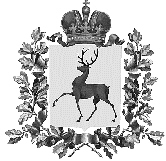 Администрация городского округа Навашинский Нижегородской областиПОСТАНОВЛЕНИЕ09.11.2021                                                                                                                                                № 1056Об утверждении Административного регламентаадминистрации городского округа Навашинский Нижегородскойобласти по предоставлению муниципальной услуги«Направление уведомления о соответствии  построенных или реконструированных объектов индивидуального жилищного строительства или садового дома требованиям законодательства Российской Федерации о градостроительной деятельности»В целях совершенствования работы по предоставлению муниципальных услуг                                   и исполнению       муниципальных       функций,   в    соответствии с Градостроительным кодексом Российской Федерации, Федеральным законом   от 27.07.2010  № 210-ФЗ «Об организации    предоставления    государственных    и    муниципальных услуг» Администрация городского округа Навашинский    п о с т а н о в л я е т :1. Утвердить Административный регламент администрации городского округа Навашинский Нижегородской области по предоставлению муниципальной услуги «Направление уведомления о соответствии  построенных или реконструированных объектов индивидуального жилищного строительства или садового дома требованиям законодательства Российской Федерации о градостроительной деятельности» согласно приложению.2. Со вступлением в силу настоящего регламента признать утратившим силу:- подпункты 4, 6 и 10 пункта 1 постановления Администрации городского округа Навашинский от 25.09.2018 № 703 «О внесении изменений в Административный регламент Администрации городского округа Навашинский Нижегородской области по предоставлению муниципальной услуги «Подготовка и выдача разрешения на ввод в эксплуатацию объектов капитального строительства на территории городского округа Навашинский Нижегородской области», утвержденный постановлением Администрации городского округа Навашинский Нижегородской области от 21.03.2016 №223».3. Организационному отделу администрации  городского округа Навашинский обеспечить опубликование настоящего постановления в официальном вестнике - приложении к газете «Приокская правда» и размещение на официальном сайте органов местного самоуправления городского округа Навашинский в информационно-телекомуникационной сети Интернет.4. Контроль за исполнением настоящего постановления возложить на заместителя   главы администрации, директора департамента строительства и ЖКХ Мамонову О.М.Глава местного самоуправления                                                                                               Т.А.Берсенева                УТВЕРЖДЕНпостановлением Администрации         городского округа Навашинскийот 09.11.2021  № 1056№Данные (сведения), указанные в уведомлении о соответствии построенных и реконструированных объекта индивидуального жилищного строительства или садового дома требованиям законодательства о градостроительной деятельностиДанные (сведения), которые необходимо указать в уведомлении о соответствии построенных и реконструированных объекта индивидуального жилищного строительства или садового дома требованиям законодательства о градостроительной деятельностиОбоснование с указанием реквизита(ов) документа(ов), документации, на основании которых принималось решение о направлении уведомления о соответствии построенных и реконструированных объекта индивидуального жилищного строительства или садового дома требованиям законодательства о градостроительной деятельности1.Направить на электронную почту ________________________________________Направить в форме электронного документа в Личный кабинет на ЕПГУ/РПГУВыдать на бумажном носителе в МФЦ, расположенном по адресу______________Выдать на бумажном носителе при личном обращении в уполномоченный органНаправить почтовым отправлениемНаправить на электронную почту ________________________________________Направить в форме электронного документа в Личный кабинет на ЕПГУ/РПГУВыдать на бумажном носителе при личном обращении в уполномоченный органНаправить почтовым отправлениемНаправления сообщения на электронную почту ________________________________________Направления в Личный кабинет на ЕПГУ/РПГУНаправления рассылки  по сети подвижной радиотелефонной связи короткихтекстовых смс-сообщенийНаправить на  адрес электронной почты____________________________________ Направить в форме электронного документа в Личный кабинет на ЕПГУ/РПГУВыдать на бумажном носителе в МФЦ, расположенном по адресу______________Выдать на бумажном носителе при личном обращении в уполномоченный органНаправить почтовым отправлениемНаправить на электронную почту ________________________________________Направить в форме электронного документа в Личный кабинет на ЕПГУ/РПГУВыдать на бумажном носителе при личном обращении в уполномоченный органНаправить почтовым отправлениемНаправления сообщения на электронную почту ________________________________________Направления в Личный кабинет на ЕПГУ/РПГУНаправления рассылки  по сети подвижной радиотелефонной связи коротких текстовых смс-сообщений№ пункта РегламентаНаименование основания для отказа в приеме документовРазъяснение причин отказа в приеме документов в уведомлении об окончании строительства  отсутствуют сведения, предусмотренные абзацем первым части 16 статьи 55 Градостроительного кодекса Российской Федерациипри подаче уведомления об окончании строительства заявителем не представлены в полном объеме  документы, предусмотренные пунктами 1-3 части 16 статьи 55 Градостроительного кодекса Российской Федерацииуведомление об окончании строительства поступило после истечения десяти лет со дня поступления уведомления о планируемых строительстве или реконструкции объекта индивидуального жилищного строительства или садового дома, в соответствии с которым осуществлялись строительство или реконструкция объекта индивидуального жилищного строительства или садового домауведомление о планируемом строительстве, в соответствии с которым осуществлялись строительство или реконструкция объекта индивидуального жилищного строительства или садового дома, ранее не направлялось (в том числе было возвращено  застройщику в соответствии с частью 6 статьи 51.1 Градостроительного кодекса Российской Федерации)Кому ___________________________                    ФИО заявителя_________________________________Документ, удостоверяющий      личность____________________________________________________________________________________________________________________________________________уведомление об окончании строительства, заявление об исправлении опечаток или ошибок, заявление о выдаче копии уведомления о соответствии подано (направлено) в Администрацию, в полномочия которой не входит предоставление муниципальной услуги (земельный участок, на котором осуществлено строительство или реконструкция объекта индивидуального жилищного строительства или садового дома не находится в границах территории муниципального образования);уведомление об окончании строительства, заявление об исправлении опечаток или ошибок, заявление о выдаче копии уведомления о соответствии не соответствует установленным формам либо некорректно заполнены  поля в форме (отсутствие заполнения, недостоверное, неполное либо неправильное заполнение, отсутствие подписи заявителя);представленные заявителем документы утратили силу на момент обращения за муниципальной услугой  (документ, удостоверяющий личность; документ, удостоверяющий полномочия представителя заявителя, в случае обращения за предоставлением муниципальной услуги указанным лицом);представленные заявителем документы не отвечают требованиям Административного регламента;наличие противоречивых сведений в уведомлении об окончании строительства, заявлении об исправлении опечаток или ошибок, заявлении о выдаче копии уведомления о соответствии и приложенных к нему документах;заявителем представлено уведомление об окончании строительства объекта капитального строительства, не являющегося объектов индивидуального жилищного строительства или садового дома